ការិយាល័យ​ប្រព័ន្ធដំណោះស្រាយ​បញ្ហា​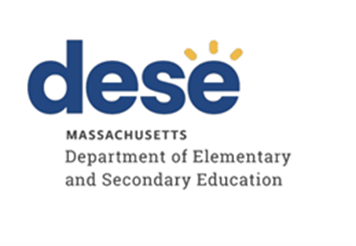 សៀវភៅណែនាំ​អំពី​នីតិវិធី​បណ្តឹងផ្នែក​​អប់រំពិសេស​​ ការិយាល័យប្រព័ន្ធដោះស្រាយបញ្ហា (PRS) ផ្តល់ជូនសិស្ស គ្រួសារ សាលារៀន និងសមាជិក​សហគមន៍​ផ្សេង​ទៀត​នូវ​ភាពងាយស្រួលក្នុងការ​ទទួលបាន​ព័ត៌មានទាក់ទងនឹងសិទ្ធិនិងជម្រើសនៃការអប់រំរបស់សិស្ស និង​ការចូល​ទៅ​កាន់​វេទិកាសម្រាប់ការដោះស្រាយវិវាទដែល​ឆាប់រហ័ស ត្រឹមត្រូវ និងយុត្តិធម៌។ អំពីប្រព័ន្ធដំណោះស្រាយ​បញ្ហា​ (PRS) ក្រសួង​អប់រំ​ផ្នែក​បឋមសិក្សានិងមធ្យមសិក្សា (ហៅកាត់ថា ក្រសួង​) ប្ដេជ្ញាជួយបុគ្គល សាលារៀន និង​មណ្ឌល​សិក្សា​​ធិការ​នានា​ក្នុងការ​ដោះស្រាយបញ្ហា និងលើកទឹកចិត្តឱ្យបណ្ឌលសិក្សា​ធិការ​និងសាលារៀន​ចាត់​វិធាន​ការ​រហ័ស​ដើម្បី​ឆ្លើយតប ទៅនឹងសំណួរ និងក្តី​កង្វល់អំពីកម្មវិធីអប់រំរបស់សិស្ស។ ភាគីនានាត្រូវបានលើកទឹកចិត្តឱ្យបន្តធ្វើការរួមគ្នាដើម្បីដោះស្រាយវិវាទរបស់ខ្លួននៅ​មុនពេល​ អំ​ឡុងពេល និងក្រោយ​ពេល​ដាក់​​ពាក្យបណ្តឹង។ ប្រសិនបើភាគីទាំងអស់​ដោះស្រាយក្តី​កង្វល់ទាំងអស់​ ឬ​ផ្នែកខ្លះ​ដែល​បានលើកឡើងក្នុងបណ្តឹងនោះ ដើម​បណ្តឹង​អាច​​​ដកចេញ​ក្តី​​កង្វល់​ដែ​ល​បានដោះស្រាយរួច​។តាមរយៈ PRS ក្រសួងដោះស្រាយពាក្យបណ្តឹង​ដូចបានតម្រូវ​​ដោយ​​​​ច្បាប់និងបទបញ្ញត្តិសហព័ន្ធនិង​រដ្ឋ​​។ PRS មានសិទ្ធិ អំណាច​ក្នុងការស៊ើប​អង្កេតថា​តើអ្នកផ្តល់សេវា​អប់រំ​​ដែលទទួលបាន​​មូលនិធិ​ជាសាធារណៈ​​កំពុង​អនុវត្ត​លក្ខខណ្ឌ​តម្រូវ​​​​នៃច្បាប់អប់រំសហព័ន្ធឬរដ្ឋ ឬបទបញ្ញត្តិនៅក្រោមសិទ្ធិអំណាចរបស់ក្រសួងដែរឬអត់។ ប្រសិនបើក្តី​កង្វល់ដែលបានលើក ឡើងគឺស្ថិត​នៅ​ក្រៅដែន​សិទ្ធិអំណាច​របស់​ក្រសួងក្នុងការ​​​ដោះស្រាយនោះ​ PRS អាចណែនាំ​​ធន​ធានផ្សេងទៀតដែលអាច ស្វែងរកបាន​ដើម្បីដោះស្រាយបញ្ហា។ការប្រាស្រ័យ​ទាក់ទ​ង​ជាមួយ​ PRSមានវិធីជាច្រើនដើម្បីប្រាស្រ័យ​ទាក់ទងទៅកាន់​ PRS បើមាន​សំណួរ ឬក្តី​កង្វល់នានា​។ ជា​ទូទៅ បុគ្គល​ផ្ញើ​អ៊ីមែល ឬ​ទូរសព្ទ​ទៅ​ការិយាល័យបាន​ដោយ​​ផ្ទាល់។ អ្នកឯកទេស PRS អាច​ទាក់ទង​បាន​នៅចន្លោះម៉ោង 8:45 ព្រឹកដល់ម៉ោង​ 5:00 ល្ងាច រៀងរាល់ថ្ងៃ​ធ្វើការ តាម​រយៈ​​ព័ត៌មានទំនាក់ទំនង​ដូចខាងក្រោម​៖​  ការិយាល័យប្រព័ន្ធ​ដោះស្រាយបញ្ហា

ក្រសួងអប់រំផ្នែក​បឋមសិក្សានិងមធ្យមសិក្សារដ្ឋម៉ាសាជូសេត​

135 Santilli Highway - Everett, MA 02149 ទូរសព្ទ​ចម្បង​៖ 781-338-3700
TTY: N.E.T. ខ្សែ​ទូរសព្ទ​បញ្ចូលបន្ត​៖ 1-800-439-2370
ទូរសារ​៖ 781-338-3710
អ៊ីម៉ែល៖​ compliance@doe.mass.eduក្រសួង​មាន​លទ្ធភាព​ទទួលបានអ្នក​បកប្រែ​ផ្ទាល់មាត់ដែល​អាច​ផ្តល់សេវា​បកប្រែ​នៅអំឡុង​ពេល​ហៅ​ទូរសព្ទ​ជា​ 140 ភាសា​​ ទៅតាម​ការស្នើសុំ។ បុគ្គលិក PRS អាចទាក់ទង​ទៅកាន់​​អ្នកបកប្រែតាមទូរសព្ទ​ភ្លាមៗតាមការចាំបាច់​ដើម្បីបកប្រែការសន្ទនានោះ​។នៅពេលដែលអ៊ីមែលត្រូវបានផ្ញើទៅកាន់ប្រអប់សំបុត្រផ្នែក​អនុលោមតាមច្បាប់​របស់​ PRS វានឹងបញ្ជូន​បន្ត​ទៅ​អ្នក​ឯកទេស PRS សម្រាប់ការឆ្លើយតបតាមការសមស្រប។ ប្រសិនបើអ៊ីមែលជាភាសាផ្សេងក្រៅពីភាសាអង់គ្លេស PRS នឹងឱ្យ​គេ​បកប្រែ​អ៊ីមែលដើម្បីយល់និង​ពិនិត្យ​តាម​ដាន​យ៉ាង​សមស្រប​ ​​ដែលនោះ​អាច​រួមមាន​ការផ្តល់​ចម្លើយ​ឆ្លើយតប​ជាលាយលក្ខណ៍អក្ស​រ​ដែល​បាន​បកប្រែ​ជា​ភាសា​ដែលអ៊ីមែលដើមត្រូវបានទទួល។ PRS ខិតខំធ្វើយ៉ាង​ណា​ឱ្យខ្លួនឯង​អាចទាក់ទង​​ទៅកាន់​ភាគី​ដែលចាប់អារម្មណ៍ទាំងអស់ រួមទាំងក្រុមគ្រួសារ អ្នកអប់រំ និង​សមាជិក​សហគមន៍ផង​។ ធ្វើដូច្នេះ ព័ត៌មានអំពី PRS ត្រូវបានបង្ហាញនៅលើ គេហទំព័ររបស់ក្រសួង​​  និង​រួម​បញ្ចូល​នៅក្នុង សេចក្តីជូនដំណឹងរបស់​ឪពុកម្តាយ​អំពីការការពារនីតិវិធី។ តួនាទី​របស់​អ្នកជំនាញ​ PRSអ្នកជំនាញ​ PRS គឺជា​បុគ្គលិក​របស់ក្រសួង​ដែលផ្តល់​ជំនួយ​​បច្ចេកទេស​ដល់​សាធារណជន និង​ស៊ើបអង្កេត​លើ​ពាក្យ​បណ្តឹង​ដែលបាន​ដាក់​ទៅកាន់​ PRS។ នៅពេល​ណា​ដាក់​ពាក្យបណ្តឹង​រួច​ ជាទូទៅ​អ្នកជំនាញ​ PRS គឺជា​ជនបង្គោល​សម្រាប់​ទំនាក់ ទំនង​របស់ភាគី​ពាក់ព័ន្ធ​នៅក្នុង​អំឡុងពេល​រង់ចាំ​​បណ្តឹង​ PRS របស់ពួកគេ​។ ដើម្បីផ្តល់ការគាំទ្រភ្លាមៗ​និង​ត្រឹមត្រូវ​ទៅដល់ សហគមន៍​ អ្នកជំនាញ​ PRS ក៏អាច​ពិគ្រោះ​យោបល់ជាមួយ​អ្នក​ជំនាញ​វិជ្ជាជីវៈផ្សេងទៀត​នៅក្នុង​ក្រសួង​ ទីភ្នាក់ងារផ្សេង ទៀត​ ឬ​ធនធាន​ដើម្បីឆ្លើយ​សំណួរ​ ឬស្នើសុំ​ការ​ពន្យល់​​បញ្ជាក់​អំពីលក្ខខណ្ឌតម្រូវពាក់ព័ន្ធ​​។ ជំនួយ​បច្ចេកទេ​ស​ PRS អាច​ទាក់ទង​បាន​ដើម្បី​ផ្តល់ការណែនាំ​ និង​ឆ្លើយ​ទៅនឹង​សំណួទូទៅ​ពី​ឪពុកម្តាយ​/អាណាព្យាបាល​ បុគ្គលិក​សាលា​រៀន​ និង​សាធារណជន​ផ្សេងទៀត​ដែលពាក់ព័ន្ធនឹង​ច្បាប់​អប់រំ​រដ្ឋនិង​សហព័ន្ធ បទបញ្ញត្តិ​ និង​គោល​នយោបាយ​​​​នានា​។ ដើម្បី ស្នើសុំ​ជំនួយ​បច្ចេកទេស​ពី​ PRS សូម​ប្រើប្រាស់​ព័ត៌មានទំនាក់ទំនង​ដែលបាន​រៀបរាប់​នៅក្នុង​ផ្នែក​ I នៃ​សៀវភៅណែនាំនេះ​។ កិច្ចដំណើរការបណ្តឹង​ PRS ដោះស្រាយ​បណ្តឹង​ពីសាធារណជន​អំពី​សិទ្ធិអប់រំ​របស់សិស្ស​ និង​លក្ខខណ្ឌតម្រូវ​ផ្លូវច្បាប់​សម្រាប់ការអប់រំ​ រួមមានទាំង​បញ្ហា​ការអប់រំពិសេស និង​បញ្ហា​ការអប់រំ​ទូទៅ​។ នៅពេល​ការចោទប្រកាន់​ផ្នែក​អប់រំពិសេស​និង​ផ្នែក​អប់រំទូទៅ​ត្រូវបាន​រួមបញ្ចូល​នៅក្នុង​បណ្តឹង​តែមួយ នីតិវិធី​បណ្តឹង​ផ្នែកអប់រំពិសេស​គ្រប់គ្រង​ទៅលើ​ការស៊ើបអង្កេត ​​និង​កាលវេលាកំណត់​សម្រាប់​ដំណោះស្រាយ លើកលែង​តែការចោទប្រកាន់​ត្រូវបាន​ញែកចេញដាច់ដោយឡែក​ដោយ​ PRS។  សៀវភៅណែនាំ​នេះ​ដោះស្រាយ​បណ្តឹង​ផ្នែកអប់រំពិសេស​ ដូចបានកំណត់និយមន័យ​​នៅក្នុង​សទ្ទា​នុក្រម​ពាក្យ​​។ ប្រសិនបើ ចាប់អារម្មណ៍​ក្នុងការ​ដាក់​ពាក្យបណ្តឹងផ្នែកអប់រំទូទៅ​ សូម​ទាក់ទង​ទៅកាន់ PRS ដើម្បី​ទទួលបាន​ព័ត៌មានបន្ថែម​។ សូម​ចំណាំ​​ថា លក្ខខណ្ឌតម្រូវ​មួយចំនួន​ពាក់ព័ន្ធនឹង​ការគ្រប់គ្រង​បណ្តឹង​ផ្នែករបស់ពិសេស​របស់​ PRS គឺ​មិន​ពាក់ព័ន្ធ​នឹង​​បណ្តឹង​ផ្នែកអប់រំទូទៅនេះ​ទេ​​។ ឧទាហរណ៍​ កាលវេលា​កំណត់ដំណោះស្រាយ​ដែល​ពាក់ព័ន្ធនឹង​បណ្តឹង​ផ្នែកអប់រំពិសេស​ មិនពាក់ព័ន្ធនឹង​បណ្តឹង​ផ្នែក​អប់រំទូទៅ​ទេ​។នៅពេល​ទទួលបានបណ្តឹង PRS នឹង​កំណត់ថា​តើពាក្យបណ្តឹង​មួយគឺជា​ពាក្យបណ្តឹង​ផ្នែកអប់រំទូទៅ​ឬ​ផ្នែក​​អប់​រំ​ពិសេស​ ផ្អែកតាម​អង្គហេតុ​ពិសេស​ៗ​និង​ស្ថានភាព​នៃ​ពាក្យបណ្តឹង​ និងអនុវត្តនីតិវិធីពាក់ព័ន្ធ​។ នីតិវិធី​របស់​ PRS សម្រាប់​ការស៊ើប អង្កេត​លើបណ្តឹង​ផ្នែកអប់រំពិសេស​គឺ​មានដូចខាងក្រោម​៖ ដំណើរការ​បណ្តឹង​ផ្នែកអប់រំពិសេស​ សម្រាប់​ព័ត៌មានបន្ថែម​ សូម​មើល​ 34 C.F.R. §§300.151 ដល់​ 300.153។ ការដាក់ពាក្យ​បណ្តឹង​បុគ្គលនិង​ស្ថាប័នណាមួយ​ រួមទាំង​ស្ថាប័ន​ដែលមកពីរដ្ឋផ្សេងទៀត​ អាច​ដាក់ពាក្យបណ្តឹង​ទៅកាន់​ PRS។ ពាក្យបណ្តឹងអាច ត្រូវបានប្តឹងប្រឆាំងនឹងមណ្ឌល​សិក្សា​ធិការ​ សាលារដ្ឋ ទីភ្នាក់ងារ​សហប្រតិបត្តិការ​ផ្នែកអប់រំ សាលាឆាតធឺរ​​ សាលា​កម្មវិធី​​អប់រំពិសេសឯកជនដែលបានអនុម័ត ឬក្រសួងជាទីភ្នាក់ងារអប់រំរដ្ឋ ក្រោមច្បាប់​អប់រំបុគ្គល​ដែល​មាន​ពិការភាព (IDEA) ផ្នែក B ឬបទបញ្ញត្តិរបស់ច្បាប់នេះ​។ ពាក្យបណ្តឹងអាចចោទប្រកាន់អំពី​កា​ររំលោភលើច្បាប់អប់រំ បទបញ្ញត្តិ គោលនយោបាយ ឬនីតិវិធី ទាក់ទង​នឹង​សិស្សម្នាក់ៗ ឬក្រុមសិស្ស​ណាមួយ​។ PRS ទទួលយកពាក្យបណ្តឹង​តាមរយៈប្រព័ន្ធអនឡាញរបស់ខ្លួន ដែលអាចចូលប្រើបាននៅលើគេហទំព័រ PRS តាមរយៈ​៖ doe.mass.edu/prs/។ ការណែនាំសម្រាប់​ការបំពេញ​ទម្រង់បែបបទ​ព័ត៌មាន ត្រូ​វបានផ្តល់ជូននៅលើគេហទំព័រ​។​ ទម្រង់បែបបទ​ព័ត៌មានចូលរួម​របស់​ PRS មានផ្តល់ជូន​រួចហើយ​នៅលើ​គេហទំព័រ​ PRS ជា​ច្រើនភាសា​ និងអាច​ឱ្យគេ​បក​ប្រែ​ជា​ភាសា​បន្ថែម​ទៀត​តាមការចាំបាច់។ ពិត​មែនតែ​ PRS ណែនាំ​ឱ្យប្រើប្រាស់​ទម្រង់បែបបទព័ត៌មានចូលរួម​​តាមអនឡាញ ប៉ុន្តែ​ដើមបណ្តឹង​មិន​តម្រូវ​ចាំ​បាច់​​​ឱ្យប្រើ​ប្រាស់វា​នោះទេ​។ជាធម្មតា PRS នឹង​មិន​ចេញ​របាយការណ៍​ស្តង់ដា​សម្រាប់​ពាក្យបណ្តឹង​ដែលបាន​ដាក់ជា​អនាមិក​​ទៅកាន់​ PRS ឡើយ។ ទោះជាយ៉ាងណាក៏ដោយ PRS អាចប្រើប្រាស់ព័ត៌មានដែលមាននៅក្នុងពាក្យបណ្តឹងអនាមិកតាម​សមស្រប ដើម្បី​​អនុវត្ត​​សិទ្ធិអំណាច​គ្រប់គ្រង​ទូទៅរបស់ក្រសួង (សូមមើលផ្នែក (x) នៃសៀវភៅ​ណែនាំ​នេះដើម្បីទទួលបាន​ព័ត៌មានបន្ថែម)។ (b) វិធីផ្សេងទៀតក្នុងការ​ដាក់ពាក្យបណ្តឹងបន្ថែមពីលើទម្រង់បែបបទព័ត៌មានចូលរួម​តាមអនឡាញ​ដែលបានពិភាក្សាខាងលើ PRS ទទួល​យក​ពាក្យ​បណ្តឹង​​ដែល បានដាក់ជូនតាមរយៈទូរសារ អ៊ីមែល សំបុត្រប្រៃសណីយ៍​របស់សហរដ្ឋអាមេរិក និងដោយផ្ទាល់។ នរណា​ដែលចង់បាន​ ឬត្រូវការទទួលក្រដាស​ច្បាប់ចម្លងទម្រង់​បែបបព័ត៌មានចូលរួម​ មានការ​លំបាក​ក្នុង​ការ​ចូលប្រើទម្រង់​បែបបទតាម​អនឡាញ មានសំណួរបន្ថែម ឬតម្រូវ​ឱ្យមាន​ជំនួយក្នុងការដាក់ពាក្យបណ្តឹង អាច​ទាក់​ទង​ការិយាល័យ PRS ដើម្បីទទួលបានជំនួយ។ បុគ្គលិក PRS អាចផ្តល់ជំនួយសមស្រប​ដល់ដើមបណ្តឹង​ដែលអាចមិនអាចដាក់ពាក្យបណ្តឹងជាលាយលក្ខណ៍ អក្សរបាន។ ជំនួយសមស្រប​នេះអាចរួមបញ្ចូល​នូវ​ប្រតិចារឹកនៃ​ព័ត៌មាន​ទទួលបាន​ផ្ទាល់មាត់ពីដើមបណ្តឹង​តាមរយៈទូរសព្ទ​។ ដើម្បីស្វែងរកការគាំទ្រក្នុងការដាក់ពាក្យបណ្តឹង PRS សូមទាក់ទងមក​ការិយាល័យ PRS តាមរយៈ៖ ការិយាល័យប្រព័ន្ធ​ដោះស្រាយបញ្ហា

ក្រសួងអប់រំផ្នែក​បឋមសិក្សានិងមធ្យមសិក្សារដ្ឋម៉ាសា​ជូសេត​

135 Santilli Highway - Everett, MA 02149 781-338-3700
TTY: N.E.T. ខ្សែ​ទូរសព្ទ​បញ្ចូលបន្ត​៖ 1-800-439-2370
ទូរសារ​៖ 781-338-3710
អ៊ីម៉ែល៖​ compliance@doe.mass.edu(c)  ច្បាប់ចម្លងនៃពាក្យបណ្តឹងទៅភាគីម្ខាងទៀត ដើមបណ្តឹង​ត្រូវផ្ញើច្បាប់ចម្លងពាក្យបណ្តឹងជាលាយលក្ខណ៍អក្សរដែលបានចុះហត្ថលេខា​ទៅកាន់មណ្ឌលសិក្សា​ធិការ​ សាលារៀន ឬទីភ្នាក់ងារសាធារណៈដែលរង​ការ​ប្តឹង​តវ៉ា​ក្នុង​ពេល​ដំណាលគ្នា​នឹង​ពាក្យបណ្តឹង​ដែលបាន​ដាក់​ទៅកាន់​ PRS ។ ប្រសិនបើពាក្យបណ្តឹងត្រូវបានដាក់ជូន​តាមរយៈទម្រង់​បែបបព័ត៌មានចូលរួម​តាមអ៊ីនធឺណិត PRS ច្បាប់ចម្លង​នៃ​ពាក្យបណ្តឹង និងឯកសារដែល​បានអាប់ឡូដ ​នឹងត្រូវបានផ្ញើ​ដោយស្វ័យប្រវត្តិ​ទៅកាន់​អង្គភាព​ដែល​ដើម​បណ្តឹង​​​បាន​បញ្ជាក់ប្រាប់​​។ (d) ការសម្ងាត់ និងការចូលប្រើព័ត៌មានរបស់ភាគីទីបីព័ត៌មានទាក់ទងនឹងពាក្យបណ្តឹង PRS ត្រូវបានរក្សាទុកក្នុងមូលដ្ឋានទិន្នន័យអេឡិចត្រូនិក ហើយ​អ្នក​ដែល​មាន​សិទ្ធិ​ចូលប្រើមូលដ្ឋាន ទិន្នន័យអេឡិចត្រូនិចត្រូវស្ថិតនៅក្រោមគោលការណ៍ និងស្តង់ដា​សុវត្ថិភាព​ព័ត៌មាន​របស់ខំមិនវែល​នៃ​រដ្ឋ​ម៉ាសាជូសេត​។ បន្ទាប់ពីទទួលបានពាក្យបណ្តឹង PRS អាចទាក់ទងទាំងដើមបណ្តឹង​និងភាគី​ដែលរង​ការ​ប្តឹងតវ៉ា​ ដើម្បីជួយ PRS ឱ្យ​យល់​ពីតួនាទីរបស់ភាគីពាក់ព័ន្ធ និងសិទ្ធិអំណាចរៀងៗខ្លួន ដើម្បីទទួលបាន​ព័ត៌មានដែលអាច​កំណត់​​​អត្ត​សញ្ញាណ​ផ្ទាល់ខ្លួន​របស់សិស្ស​។ PRS នឹង​មិនចែករំលែក​ព័ត៌មានដែលអាច​កំណត់​អត្តសញ្ញាណ​ផ្ទាល់ខ្លួន​របស់​សិស្ស​​​ទៅកាន់​​ភាគីទីបី​ឡើយ​ លើកលែង​តែ​​ PRS ទទួលបាន​ការ​យល់ព្រមជាលាយលក្ខណ៍អក្សរ​ដែលអនុញ្ញាត​ឱ្យខ្លួនចែករំលែក​ព័ត៌មាននោះ​ ឬ​ឯកសារ​ដែលផ្តល់សិទ្ធិ​ឱ្យ​ភាគី​ទីបី​ទទួលបាន​ព័ត៌មាន​ដែល​បាន​ការពារ​ផ្សេងទៀត​ (ឧ.ទា. ដីកា​តុលាការ​)។ ប្រសិនបុគ្គល​ឬ​ស្ថាប័ន​ជាភាគីទីបី​ដាក់ពាក្យសុំ​ជំនួស​មុខសិស្ស​ដែលមានឈ្មោះ​ណាមួយ​ ហើយមិនផ្តល់​ឱ្យ​​​ PRS នូវ​ការ​យល់ព្រម​ជាលាយលក្ខណ៍​អក្សរ​ដែល​អនុញ្ញាត​ឱ្យ​ខ្លួន​ចែករំលែក​ព័ត៌មាន​សិស្ស​ដែលបានការពារ​​ទេនោះ​​ PRS នឹង​​ស្នើ​សុំ​ការបញ្ចេញព័ត៌មាន​នេះ​ពី​ឪពុកម្តាយ/អាណាព្យាបាល​សិស្ស​ ឬសិស្ស​នោះ​ក្នុងករណី​សមស្រប​។ ប្រសិនបើបុគ្គល ឬស្ថាប័ន​ភាគីទីបីដាក់ពាក្យបណ្តឹងជំនួស​មុខ​សិស្សណាម្នាក់​ ឬក្រុមសិស្ស​ណាមួយ​ ហើយ PRS មិន​​ទទួលបានការយល់ព្រមជាលាយលក្ខណ៍អក្សរ ឬឯកសារផ្សេងទៀត​ដែលអនុញ្ញាត​ឱ្យខ្លួន​​ចែករំលែក​ព័ត៌មាន​​ដែលអាច កំណត់អត្តសញ្ញាណផ្ទាល់ខ្លួនរបស់សិស្ស​នោះទេ​ ព័ត៌មានដែល​អាចកំណត់​​អត្តសញ្ញាណ​ផ្ទាល់ខ្លួន​ណាមួយ​អំពី​សិស្ស​នឹងត្រូវបានកែសម្រួលឡើងវិញពីការឆ្លើយឆ្លងរបស់ PRS និងការសម្រេចចិត្តដែលបាន​ផ្តល់​ជូនដល់​​ដើមបណ្តឹង​។ ក្នុងករណីខ្លះ ការកែសម្រួ​លឡើង​វិញ​អាចនឹង​មិនគ្រប់គ្រាន់​ដើម្បីការពារ​ព័ត៌មានដែល​អាចកំណត់​អត្តសញ្ញាណ​ផ្ទាល់ខ្លួន របស់សិស្ស​ឱ្យរូច​ផុត​ពីការបញ្ចេញ​ព័ត៌មាននោះ​ឡើយ​។ ក្នុងករណីកម្រកើត​មាន​ទាំងនោះ PRS អាចនឹងសម្រេច​ថា​ ខ្លួន​​នឹងមិនផ្តល់​ច្បាប់ចម្លង​នៃ​ការ​សម្រេច​ចិត្ត ឬលិខិតឆ្លើយឆ្លងរបស់ខ្លួនទៅកាន់ដើមបណ្តឹង​ជា​ភាគីទីបីនោះទេ។ ករណីដ៏​កម្រ ទាំងនេះ នឹងត្រូវបានដោះស្រាយតាមករណីនីមួយៗ ទៅ​តាមឆន្ទានុសិទ្ធិ​របស់ PRS ។ ទោះបីជា PRS មិនអាចចេញសេចក្តី សម្រេចជាលាយលក្ខណ៍អក្សរដល់ភាគីទីបីក៏ដោយ ក៏ PRS នឹងនៅតែ​ស៊ើប​អង្កេត​ពាក្យបណ្តឹង និងចេញសេចក្តីសម្រេច ជាលាយលក្ខណ៍អក្សរដែលដោះស្រាយការចោទប្រកាន់នីមួយៗ និង​រួម​បញ្ចូលលទ្ធផល​នៃ​អង្គហេតុ​ ការសន្និដ្ឋាន ហេតុផលសម្រាប់សេចក្តីសម្រេចចិត្តស្ថាពរ​ និងវិធានការ​កែ​តម្រូវ​ណា​មួយ​ដែល​ចាត់ទុកថាសមស្រប​។(e) ខ្លឹមសារ​តែ​ចាំបាច់​ដើមបណ្តឹងមិនតម្រូវឱ្យផ្តល់សេចក្តីថ្លែងសច្ចា​ឬ​បញ្ជាក់​ ឬ​លិខិតបញ្ជាក់អ្វី​ឡើយ។ ទោះជាយ៉ាងណាក៏ដោយ ពាក្យបណ្តឹង ផ្នែក​អប់រំពិសេសត្រូវតែសរសេរជាលាយលក្ខណ៍អក្សរ និងចុះហត្ថលេខា​ដោយ​​​ដើមបណ្តឹង​ តាម​ប្រព័ន្ធ​អេឡិចត្រូនិក ដោយប្រើទម្រង់​បែបបព័ត៌មាន​ចូលរួម​តាម​អនឡាញ​របស់​ PRS ឬ​តាម​រយៈការបញ្ជូនឯកសារជាលាយលក្ខណ៍អក្សរដែល មាន​ចុះហត្ថលេខា​។ ទោះបីជាការប្រើប្រាស់ទម្រង់បែបបទ​ PRS មិនតម្រូវ​ឱ្យ​មាន​ក៏ដោយ ក៏​ពាក្យបណ្តឹងត្រូវ​តែរួមបញ្ចូល​ព័ត៌មាន​ខាង​ក្រោមដើម្បី​ឱ្យ​​ចាត់ទុកថាមានភាព​​គ្រប់គ្រាន់៖ពាក្យបណ្តឹងត្រូវតែមានការចោទប្រកាន់អះអាង​ថា មណ្ឌលសិក្សា​ធិការ​ សាលារៀន ឬទីភ្នាក់ងារសាធារណៈ​មិន​បាន​​អនុវត្ត​តាមច្បាប់ ឬបទបញ្ញត្តិអប់រំពិសេសរបស់សហព័ន្ធឬរដ្ឋ ហើយថាការមិនអនុលោម​តាមច្បាប់​ដែល​បានចោទប្រកាន់នោះ​បានកើតឡើងក្នុងរយៈពេលមួយឆ្នាំបន្ទាប់ពីការទទួលពាក្យបណ្តឹងជាលាយលក្ខណ៍អក្សរ។ពាក្យបណ្តឹងត្រូវតែមានអង្គហេតុដែលការចោទប្រកាន់នោះ​ប្រើប្រាស់​ជា​មូលដ្ឋាន។ហត្ថលេខា និងព័ត៌មានទំនាក់ទំនងសម្រាប់ដើមបណ្តឹង និង ប្រសិនបើបណ្ដឹងទាក់ទងនឹងសិស្សណាម្នាក់​ បណ្ដឹងត្រូវតែមាន៖ឈ្មោះនិងអាសយដ្ឋានទី​លំនៅដ្ឋានរបស់សិស្ស។ឈ្មោះ​​សាលាដែលសិស្ស​កំពុងចូលរៀន​​៖ក្នុងករណីកុមារឬយុវជនដែលគ្មានផ្ទះសម្បែង ក្នុងអត្ថន័យនៃច្បាប់ជំនួយជន​គ្មានផ្ទះសម្បែង McKinney-Vento (42 U.S.C. § 11434a(2)) ព័ត៌មានទំនាក់ទំនងដែលមានសម្រាប់សិស្ស និងឈ្មោះសាលារៀន​ដែល​​សិស្ស​​កំពុង​ចូលរួម ការពិពណ៌នាអំពីលក្ខណៈនៃបញ្ហារបស់សិស្ស រួមទាំងអង្គហេតុ​ទាក់ទងនឹងបញ្ហានោះ​ និង ដំណោះស្រាយ​បញ្ហា​ដែលបានស្នើ​ឡើង​តាមការដឹងឮ ឬ​មានផ្តល់ជូន​ដល់​ដើមបណ្តឹង​​​នៅពេល​ដាក់​ពាក្យ​បណ្តឹង​។ បន្ថែមពីលើព័ត៌មានដែលត្រូវការ​ចាំបាច់​ខាងលើ PRS ក៏ស្នើសុំព័ត៌មាន​បន្ទាប់បន្សំ​​មួយ​ចំនួន​ដែល​ជាផ្នែក​​មួយ​នៃ​​ដំណើរ ការទទួលយករបស់វា។ ព័ត៌មាននេះរួមមាន​ជាអាទិ៍​ សព្វនាមដែលដើមបណ្តឹង​ចង់ប្រើ កម្មវិធីអប់រំ​បច្ចុប្បន្ន​របស់​សិស្ស​​ដែលរងផល​ប៉ះ​ពាល់ (ឧ.ទា​. ការអប់រំទូទៅ កម្មវិធី​អប់រំ​ថែទាំព្យាបាល​តាមផ្ទះ​ (home-hospital) ។ល។) ឈ្មោះសាលា ដែល​សិស្សបាន​ចូលរៀន​នៅ​ពេល​មានក្តីកង្វល់​ ប្រសិនបើខុសពីសាលាបច្ចុប្បន្ន​របស់សិស្ស និងថាតើដើមបណ្តឹង​​ចង់ដាក់​ឯកសារ​​ដើម្បី​គាំទ្រ​ការ​​ចោទប្រកាន់របស់ពួកគេដែរឬទេ។ ពិតមែនតែ​ព័ត៌មាននេះមានប្រយោជន៍ចំពោះដំណើរការបណ្ដឹង ប៉ុន្តែ​ដើមបណ្តឹង​​មិនតម្រូវឱ្យ​ដាក់បញ្ជូន​ព័ត៌មាន​​បន្ទាប់​បន្សំ​នេះទេ។ (f) ដែនកំណត់​ពេលវេលាសម្រាប់ការដាក់ពាក្យបណ្ដឹងអប់រំពិសេសពាក្យបណ្តឹងដែល​បាន​បញ្ជូន​ទៅកាន់ PRS​ ត្រូវតែមានការចោទប្រកាន់អះអាង​ថា មណ្ឌលសិក្សា​ធិការ​ សាលារៀន ឬ​ទីភ្នាក់ងារសាធារណៈ​មិន​បាន​​អនុវត្ត​តាមច្បាប់ ឬបទបញ្ញត្តិអប់រំពិសេសរបស់សហព័ន្ធឬរដ្ឋទេ​ ហើយ​ថា​ការ​មិន​អនុលោម​​តាមច្បាប់​ដែល​បានចោទប្រកាន់នោះ​បានកើតឡើងក្នុងរយៈពេលមួយឆ្នាំ​បន្ទាប់​ពី​ការ​ទទួលពាក្យ​បណ្តឹង​ជាលាយលក្ខណ៍ អក្សរ។ សូមមើល 34 C.F.R. § 300.153 ដើម្បីទទួលបាន​ព័ត៌មានលម្អិត។ ដើមបណ្តឹង​អាចនឹងរួមបញ្ចូល​ ប៉ុន្តែមិនតម្រូវ ចាំបាច់​​ឱ្យរួមបញ្ចូលឯកសារយោង ឬការលើកឡើង​ចំពោះបទបញ្ញត្តិ​ជាក់​លាក់នៃច្បាប់ឬបទបញ្ញត្តិអប់រំពិសេសរបស់រដ្ឋឬ សហព័ន្ធនោះទេ​។ សូមចំណាំថា ព័ត៌មានលើសពីរយៈពេលមួយឆ្នាំអាចត្រូវបាន​​អ្នកឯកទេស PRS ទទួលយក​ និង​ពិចារណា​ដើម្បី​ផ្តល់​​បរិបទបន្ថែមទៀតដល់ក្រសួង។ (g) កាលបរិច្ឆេទទទួលPRS នឹងកំណត់កាលបរិច្ឆេទ​ដាក់ពាក្យបណ្តឹងសម្រាប់កាលវេលា​កំណត់ពាក់ព័ន្ធទាំងអស់ដូចខាងក្រោម៖ ក្នុងអំឡុងម៉ោងធ្វើការធម្មតា៖ ប្រសិនបើពាក្យបណ្តឹងត្រូវបានទទួលក្នុងអំឡុងម៉ោងធ្វើការធម្មតា (ម៉ោង 8:45 ព្រឹក ដល់ 5:00 ល្ងាច នៅថ្ងៃ​ធ្វើ​ការ​ធម្មតា) ពាក្យបណ្តឹងត្រូវចាត់ទុកថាបានទទួលនៅ​កាលបរិច្ឆេទតែ​មួយ​សម្រាប់ពេល​វេលា​ដែល​ពាក់ព័ន្ធ​ទាំង​អស់។បន្ទាប់ពីម៉ោងធ្វើការធម្មតា៖ ប្រសិនបើពាក្យបណ្តឹងត្រូវបានទទួលលើសពីម៉ោងធ្វើការធម្មតា (ក្រោយម៉ោង 5:00 ល្ងាច ចុងសប្តាហ៍ ឬ​ថ្ងៃឈប់​​សម្រាក​) ពាក្យបណ្តឹងនោះ​នឹងត្រូវចាត់ទុកថាបានទទួលនៅថ្ងៃធ្វើការបន្ទាប់។(h) ការព្យាយាស្វែងរក​ដំណោះ​ស្រាយខណៈពេលដែល​ពាក្យបណ្តឹងកំពុងដំណើរការ​ ភាគីនានាត្រូវបានលើកទឹកចិត្តឱ្យបន្តធ្វើការរួមគ្នាដើម្បីដោះស្រាយវិវាទរបស់ពួកគេនៅមុនពេល​ នៅ​អំឡុង​ពេល​ និង ក្រោយ​ពេលដែល​ពាក្យបណ្តឹងត្រូវបានដាក់​ប្តឹងទៅកាន់​ PRS ។ ក្នុងករណីខ្លះ ភាគីអាចយល់ឃើញថា​មានប្រយោជន៍​ក្នុងការចូលទៅកាន់​ការិយាល័យបណ្តឹង​តវ៉ា​សម្រាប់​ការ​អប់រំ​ពិសេស (BSEA) សម្រាប់ជម្រើសដោះស្រាយវិវាទផ្សេងទៀត រួមទាំងការសម្រុះសម្រួល កិច្ច​ប្រជុំសម្របសម្រួល​របស់​ក្រុម​ការងារ​​កម្មវិធីអប់រំជាលក្ខណៈ​បុគ្គល (IEP) និងសវនាការត្រឹមត្រូវ​តាមច្បាប់​​។ សម្រាប់​ព័ត៌មានបន្ថែម​ សូមមើល៖ https://www.mass.gov/orgs/bureau-of-special-education-appeals។(i) សិទ្ធិអំណាច​/យុត្តាធិការរបស់​ PRSPRS មានសិទ្ធិអំណាចក្នុងការស៊ើបអង្កេត​​ការចោទប្រកាន់​ដែលបានកើតឡើង​ក្នុងរយៈពេលមួយ​ឆ្នាំ​តាម​ប្រតិទិន​គិតចាប់ពី ថ្ងៃទទួលពាក្យបណ្តឹង។ ការចោទប្រកាន់​នេះអាចរៀបរាប់ថា​ ភ្នាក់ងារសាធារណៈបានរំលោភបំពាន​លើលក្ខខណ្ឌតម្រូវ​នៃ​ច្បាប់​ IDEA ផ្នែក B បទបញ្ញត្តិអនុវត្តរបស់ខ្លួន ឬច្បាប់អប់រំពិសេសរបស់រដ្ឋ។ ឧទាហរណ៍អំពី​ការចោទប្រកាន់ដែល PRS ដោះស្រាយ រួមមានជាអាទិ៍​៖ពាក្យបណ្តឹងដែលប្រឆាំង​ជំទាស់​នឹងសេចក្តីសម្រេច​លើ​សិទ្ធិទទួលបានរបស់ភ្នាក់ងារសាធារណៈបញ្ហានីតិវិធី និងបញ្ហាទាក់ទងនឹងការអនុវត្តលក្ខខណ្ឌ​តម្រូវនានា​ពាក្យបណ្តឹងដែលចោទប្រកាន់មណ្ឌលសិក្សាធិការ​ ឬទីភ្នាក់ងារសាធារណៈ​ បានបដិសេធ​ការអប់រំ​សាធារណៈ​សមរម្យ​ដោយឥតគិតថ្លៃ (FAPE) រួមទាំងករណី​ដែល​ដើមបណ្តឹង​កំពុងស្វែងរកសំណងថ្លៃសិក្សា ឬ​ការដាក់បញ្ចូល​ទៅក្នុង​សាលាឯកជនស្ថិតក្រោមបន្ទុក​ចំណាយសាធារណៈ​ក្នុងនាមសិស្សនីមួយ​ៗ​ និងពាក្យបណ្តឹងដែលចោទប្រកាន់ថា មណ្ឌលសិក្សា​ធិការ​ ឬទីភ្នាក់ងារសាធារណៈមិនបានផ្តល់ FAPE ដល់​កុមារ​ម្នាក់ៗ ឬក្រុមកុមារណាមួយ​ស្របតាមផ្នែក B នៃច្បាប់​ IDEA ។ PRS មានសិទ្ធិអំណាចក្នុងការស៊ើបអង្កេតការចោទប្រកាន់ដែលទាក់ទងនឹងសិស្សម្នាក់ៗ ឬក្រុមសិស្ស​ណាមួយ​។ លើសពី នេះទៀត PRS ទទួលខុសត្រូវក្នុងការកំណត់ថាតើខ្លួន​មានយុត្តាធិការលើការចោទប្រកាន់មួយចំនួន ឬ​ទាំង​អស់នៅក្នុង ពាក្យបណ្តឹងណាមួយដែរឬទេ​។ ការចោទប្រកាន់​ដែល PRS មិនមានយុត្តាធិការ នឹងមិនត្រូវបានស៊ើបអង្កេតដោយ PRS ទេ។ ប្រសិនបើ PRS មិនមានយុត្តាធិការលើការចោទប្រកាន់ណាមួយនៅក្នុងពាក្យបណ្តឹងទេ PRS នឹងផ្តល់ការ​ជូន​ដំណឹង​ជាលាយលក្ខណ៍អក្សរដល់គូ​ភាគី​ដែលពន្យល់ពីហេតុផលសម្រាប់ការមិនស៊ើបអង្កេតការចោទប្រកាន់នេះ។ ក្នុងករណី PRS មានយុត្តាធិការលើការចោទប្រកាន់មួយចំនួន ប៉ុន្តែមិនមែន​រាល់​ការចោទ​ប្រកាន់​​ដែល​បាន​លើកឡើងនៅក្នុងពាក្យ បណ្តឹងទាំង​អស់​ទេ ពេលនោះ​ PRS នឹងផ្តល់ការជូនដំណឹងជាលាយលក្ខណ៍​អក្សរដែល​កំណត់​​ការ​ចោទ​ប្រកាន់ដែលបាន​បិទបញ្ចប់ ហេតុផលសម្រាប់ការបិទបញ្ចប់​ និង​ការចោទប្រកាន់​ដែល​ PRS នឹង​​ធ្វើ​ការ​ស៊ើបអង្កេត ព្រោះ​ពួក​វាស្ថិត​​ក្នុងដែន​​សិទ្ធិ​​អំណាច​របស់​ខ្លួន។ សូមមើលការណែនាំខាងក្រោមពីការិយាល័យកម្មវិធីអប់រំពិសេសរបស់ក្រសួងអប់រំសហរដ្ឋអាមេរិក សម្រាប់ព័ត៌មានបន្ថែមអំពីពាក្យបណ្តឹងរបស់រដ្ឋ៖ https://sites.ed.gov/idea/idea-files/osep-memo-and-qa-on-dispute-resolution/  (j) ដំណើរការពាក្យបណ្តឹងPRS នឹងពិនិត្យមើលពាក្យបណ្តឹងសម្រាប់រាល់​ខ្លឹមសារ​​ព័ត៌មាន​ដែល​តម្រូវ​ឱ្យមាន​​ទាំងអស់ ហើយ​កំណត់ថា​តើ​មាន​​ការ​ចោទ​ប្រកាន់​​អំពី​ការមិនអនុលោមតាមច្បាប់ ឬថាតើមាន​ព័ត៌មានបន្ថែម​អាចនឹងត្រូវការចាំបាច់​ដែរ​ឬ​អត់​។ ប្រសិនបើពាក្យ បណ្តឹងបំពេញតាមលក្ខណៈវិនិច្ឆ័យដែលមានចែងក្នុងផ្នែកទី III(1)(e)-(f) នៃសៀវភៅណែនាំនេះ ហើយ​ស្ថិតក្នុងយុត្តាធិការ របស់ PRS ដូចដែលបានរៀបរាប់នៅក្នុងផ្នែកទី III(1)(i) នៃសៀវភៅ​ការណែនាំនេះ PRS នឹងចាប់ផ្តើមការស៊ើបអង្កេត។ប្រសិនបើដើមបណ្ដឹងមិនរួមបញ្ចូលព័ត៌មានដែលតម្រូ​វឱ្យមាន​ទាំងអស់នេះ​ទេ​ អ្នកឯកទេស PRS នឹងព្យាយាម​ទាក់ទង ទៅកាន់​ដើមបណ្តឹង​ដើម្បីពិភាក្សាអំពីក្តី​កង្វល់របស់ពួកគេ ប្រមូលព័ត៌មានបន្ថែម និងស្នើសុំ​ការ​បញ្ចូន​មក​នូវ​​ព័ត៌មាន​ដែលបាត់។ ប្រសិនបើព័ត៌មានចាំបាច់មិនត្រូវបានផ្តល់ឱ្យ PRS ក្នុងរយៈពេលដប់ (10) ថ្ងៃក្នុង​ថ្ងៃ​ធ្វើការទេ បណ្ដឹងនឹង​ត្រូវ​បាន​បិទ​បញ្ចប់​។ ប្រសិនបើពាក្យបណ្តឹងត្រូវបានបិទបញ្ចប់​ព្រោះវាមិនបានរួមបញ្ចូលព័ត៌មានចាំបាច់​ទាំងអស់នោះទេ​ នោះ​ដើម​បណ្តឹង​​អាចដាក់ពាក្យបណ្តឹងថ្មី រួម​ជា​មួយនឹងព័ត៌មានចាំបាច់​ដែលនឹងត្រូវដាក់​តាមពេលវេលា​កំណត់​ថ្មី ​ដោយ​ផ្អែក​លើកាលបរិច្ឆេទនៃការដាក់បញ្ជូន​ថ្មី។ PRS អាច​នឹងរូមបញ្ចូល​បណ្តឹង​ជា​ច្រើនក្នុងដំណើរការនីតិវិធី​តែមួយ​​​តាម​បែបរដ្ឋបាល​ទៅ​តាមឆន្ទានុសិទ្ធិ​ផ្តាច់​មុខ​របស់ខ្លួន​​ ​ប្រសិន​បើ​​ពួកគេ​ពាក់ព័ន្ធ​នឹង​ភាគី​ដូចគ្នា ហើយ​ត្រូវ​បានដាក់ពាក្យ​​ប្តឹង​ទាន់​ពេលវេលា​។ PRS នឹងផ្តល់ការជូនដំណឹងដល់គូ​ភាគីអំពី​ការរួមបញ្ចូល​បណ្តឹង​ក្នុង​នីតិវិធីតែ​មួយ​តាមបែប​រដ្ឋបាល។(k) ពេលវេលាសម្រាប់ការស៊ើបអង្កេតPRS នឹងចេញសេចក្តីសម្រេចជាលាយលក្ខណ៍អក្សរក្នុងរយៈពេល 60 ថ្ងៃតាម​ប្រតិទិន បន្ទាប់​ពី​ទទួល​បាន​ពាក្យ​បណ្តឹង​ផ្នែក​អប់រំពិសេស។ ទោះជាយ៉ាងណាក៏ដោយ PRS អាចពន្យារ​ពេលការស៊ើបអង្កេត​បណ្តឹងផ្នែកអប់រំពិសេស​ក្នុង​ស្ថានភាព​ដូច​ខាង​ក្រោម៖គូ​ភាគីជ្រើសរើសចូលរួមក្នុងការសម្រុះសម្រួលដែលឧបត្ថម្ភដោយរដ្ឋ ហើយយល់ព្រម​ជាលាយលក្ខណ៍អក្សរ​ដើម្បី​ពន្យារ​ពេលការស៊ើបអង្កេតពាក្យបណ្តឹង ដើម្បីអនុញ្ញាតឱ្យមានពេលវេលាសម្រាប់ការសម្រុះសម្រួល ឬស្ថានភាព​ពិសេសកើត​មានទាក់ទងនឹងបណ្តឹងជាក់លាក់ដែលទាមទារការពន្យារពេល​ដែលកំណត់ដោយ PRS តាមករណីនីមួយៗ។ទាំងនេះអាចរួមមាន​កត្តាមួយចំនួនដូចជា គ្រោះមហន្តរាយធម្មជាតិ កាលៈទេសៈ​ដែលមិន​បានដឹង​ជាមុន ឬ​ព្រឹត្តិការណ៍​ពិសេស​ជាក់លាក់​ចំពោះពាក្យបណ្តឹងបច្ចុប្បន្នដែលធ្វើឲ្យប៉ះពាល់យ៉ាងខ្លាំងដល់សមត្ថភាព របស់ PRS ក្នុង​ការស៊ើបអង្កេតពាក្យបណ្តឹង ឬគូ​ភាគីក្នុងការចូលរួមយ៉ាងសកម្ម​នៅក្នុងដំណើរការនេះ​។ ប្រសិនបើ PRS កំណត់ថាការពន្យារពេល 60 ថ្ងៃគឺសមរម្យពីព្រោះមានស្ថានភាព​ពិសេស​ទាក់ទង​នឹង​បណ្តឹង​ជាក់​លាក់​ណាមួយនោះ អ្នកឯកទេស PRS នឹងផ្តល់ការជូនដំណឹង​ជាលាយលក្ខណ៍អក្សរ​ដល់ភាគី​ដែល​ជូនដំណឹង​អំពី​ការពន្យារ ពេល​ មូលហេតុនៃការពន្យារពេល និងកាលបរិច្ឆេទពន្យារ​ដែល PRS រំពឹងថា​ការសម្រេចចិត្ត​ជា​លាយ​លក្ខណ៍អក្សរនឹងផ្តល់ជូន​។ លើកលែងតែពេលវេលាកំណត់រយៈពេល 60 ថ្ងៃដែលបានពិភាក្សាខាងលើ រាល់​កាលបរិច្ឆេទ​កំណត់ណាមួយ​ដែល​ទាក់​​ទង​​នឹងពាក្យបណ្តឹង រួមទាំងកាលបរិច្ឆេទកំណត់សម្រាប់របាយការណ៍ក្នុងស្រុក ការបដិសេធ ឬវិធានការ​​កែ​តម្រូវ គឺ​ជាការ សម្រេចចិត្តរបស់ PRS ។ រាល់វិធានការ​កែតម្រូវ​ត្រូវតែបញ្ចប់ឱ្យបានឆាប់តាមដែលអាចធ្វើទៅបាន ហើយគ្រប់​ករណី​ទាំងអស់​​ គឺ​មិន​លើស​ពី​មួយឆ្នាំបន្ទាប់ពីការកំណត់អត្តសញ្ញាណនៃការមិនអនុលោមតាមច្បាប់នោះ​។(I) ការដកពាក្យបណ្តឹង  ដើមបណ្តឹងអាចជ្រើសរើសដកពាក្យបណ្តឹងរបស់ពួកគេនៅពេលណាក៏បានមុនពេលចេញសេចក្តីសម្រេច។ ប្រសិនបើដើមបណ្តឹង​ជ្រើសរើសដកពាក្យបណ្តឹងរបស់ពួកគេនៅពេលណាមួយមុនពេលចេញសេចក្តីសម្រេចដើម​បណ្តឹង​ត្រូវទាក់ទងអ្នកឯកទេស PRS ដែលបានចាត់តាំង​​។ (m) ការ​អនុវត្តការស៊ើបអង្កេត និងសំណើសម្រាប់របាយការណ៍ក្នុងស្រុកប្រសិនបើពាក្យបណ្តឹងបំពេញតាមលក្ខខណ្ឌ​តម្រូវនៅក្នុងផ្នែកទី III(1)(e)-(f) និង (i) នៃសៀវភៅ​ណែនាំនេះ PRS នឹង​ធ្វើការស៊ើបអង្កេតដោយ​ឯករាជ្យ ហើយទទួលនិងពិនិត្យមើលព័ត៌មានពាក់ព័ន្ធទាំងអស់ រួមមាន​​ដូច​ខាង​ក្រោម៖ PRS នឹងផ្តល់ឱ្យដើមបណ្តឹងនូវឱកាសដើម្បីបញ្ជូនព័ត៌មានបន្ថែម មិនថាដោយផ្ទាល់មាត់ ឬជាលាយលក្ខណ៍​អក្សរ​​នោះទេ​ អំពីការចោទប្រកាន់នៅក្នុងពាក្យបណ្តឹងស្របតាម 34 C.F.R. § 300.152(a)(2)។ ធ្វើដូច្នេះ PRS នឹងទាក់ទងដើមបណ្តឹង​​ដើម្បីពិភាក្សា​អំពី​​ក្តី​កង្វល់របស់ពួកគេ និងប្រមូលព័ត៌មានបន្ថែម។ ប្រសិនបើ PRS ទទួលបានព័ត៌មានបន្ថែមពីដើមបណ្តឹង​ដែលអាចផ្លាស់ប្តូរ​វិសាលភាពនៃការស៊ើបអង្កេត (ឧ.ទា​. ការចោទប្រកាន់ ថ្មីអំពី​ការមិនអនុលោមតាមច្បាប់) ពីវិសាលភាពដែលបា​ន​កំណត់ព័ត៌មាន​ដើមដែលបានទទួល​​នោះ PRS អាចរួមបញ្ចូលការចោទប្រកាន់ថ្មីនៅក្នុងវិសាលភាពនៃការស៊ើបអង្កេតដែលមានស្រាប់ ឬណែនាំ​ឱ្យ​ដើមបណ្តឹង​ដាក់ពាក្យបណ្តឹង PRS ថ្មីតាមឆន្ទានុសិទ្ធិ​របស់ខ្លួន។ ប្រសិនបើ PRS រួមបញ្ចូលការចោទប្រកាន់ថ្មីនៅក្នុង វិសាលភាពនៃការស៊ើបអង្កេតដែលមានស្រាប់ PRS នឹង​ផ្តល់​ការជូនដំណឹងដល់ភាគី​ដែលរងការប្តឹងតវ៉ា (ឧ.ទា​. នៅក្នុងសំណើសម្រាប់របាយការណ៍ក្នុងស្រុក)។ PRS នឹងផ្តល់ឱ្យទីភ្នាក់ងារសាធារណៈនូវឱកាសដើម្បីឆ្លើយតបទៅនឹងពាក្យបណ្តឹង យ៉ាង​ហោចណាស់ត្រូវ​មាន​ —(i) សំណើដើម្បីដោះស្រាយបណ្តឹង តាមឆន្ទានុសិទ្ធិ​របស់ទីភ្នាក់ងារសាធារណៈ និង(ii) ឱកាសសម្រាប់ឪពុកម្តាយ​ដែលបានដាក់ពាក្យបណ្ដឹង និងទីភ្នាក់ងារសាធារណៈ​ដើម្បីចូលរួម​ដោយស្ម័គ្រចិត្ត​ក្នុង​ការសម្រុះសម្រួលស្របតាម 34 C.F.R. § 300.506។PRS អាចធ្វើការស៊ើបអង្កេតនៅនឹងកន្លែង។PRS អាចធ្វើការសម្ភាសន៍។PRS អាចពិចារណាលើទិន្នន័យនិងព័ត៌មានពាក់ព័ន្ធដែលមាន​នៅក្រសួង​ទាក់ទងនឹងការចោទប្រកាន់​ដែល​​បានលើកឡើង។PRS អាចចេញសំណើសម្រាប់របាយការណ៍ក្នុងស្រុក (RLR) ដែលជាលិខិត​ចេញដោយ​ក្រសួង​ទៅកាន់​ភាគី​ដែល​រង​​ការ​​ប្តឹងតវ៉ា ដែលផ្តល់ឱ្យភាគីនេះនូវឱកាសដើម្បីឆ្លើយតបទៅ​នឹង​ពាក្យបណ្តឹង ផ្តល់សំណើ​ដើម្បី​ដោះស្រាយ​បណ្តឹង (ប្រសិនបើខ្លួន​សម្រេច​ធ្វើដូច្នេះ) និងផ្តល់ឱកាសឱ្យភាគី​ចូលរួមដោយស្ម័គ្រចិត្ត​ក្នុងការសម្រុះសម្រួល​ដោយ​អនុលោម​តាម 34 C.F.R § 300.152(a)(3)។ RLR ក៏អាចស្នើសុំព័ត៌មានជាក់លាក់ ឬការចងក្រង​ឯកសារ ដែលអាចជួយដល់​ក្រសួងនៅ​ក្នុង​ការ​ស៊ើប​អង្កេត​របស់ខ្លួនអំពីកង្វល់​ដែលបានលើកឡើងនៅក្នុងពាក្យបណ្តឹង។ ប្រសិនបើ PRS ចេញ RLR សំណើនឹងមានកាលបរិច្ឆេទដែលអ្នកទទួលសំណើនោះ​ត្រូវតែឆ្លើយតប។ ទោះយ៉ាងណាក៏ដោយ PRS អាចយល់ព្រមចំពោះកាលបរិច្ឆេទដាក់ស្នើជំនួស តាមឆន្ទានុសិទ្ធិផ្តាច់ មុខ​របស់ PRS​។ ការឆ្លើយតបទៅនឹង RLR ត្រូវបានគេហៅថា របាយការណ៍ក្នុងស្រុក។ ដើមបណ្តឹងត្រូវទទួលបាន ច្បាប់ចម្លងនៃរបាយការណ៍ក្នុងស្រុក និងឯកសារពាក់ព័ន្ធ។ ទោះជាយ៉ាងណាក៏ដោយ របាយការណ៍ ក្នុងស្រុកដែលផ្តល់ទៅឱ្យដើមបណ្តឹង អាចនឹងត្រូវកែសម្រួលឡើងវិញដើម្បី ការពារព័ត៌មានដែល អាចកំណត់អត្តសញ្ញាណផ្ទាល់ខ្លួនរបស់ភាគីទីបី។ ប្រសិនបើមណ្ឌលសិក្សា​ធិការ​ សាលារៀន ឬទីភ្នាក់ងារ​សាធារណៈ​ទទួលស្គាល់​ការ​មិន​អនុលោម​តាមលក្ខខណ្ឌ​​តម្រូវដែលពាក់ព័ន្ធ​ គេ​អាចដាក់ ស្នើផែនការសកម្មភាពកែតម្រូវសម្រាប់ការពិចារណាដោយ PRS ។ ទោះជាយ៉ាងណាក៏ដោយ PRS នឹងធ្វើការសម្រេច​ចិត្តដោយឯករាជ្យទាក់ទងនឹងការមិនអនុលោមតាមច្បាប់​ និង​ផែនការសកម្មភាព កែតម្រូវចាំបាច់។ ប្រសិនបើនៅពេលណាមួយក្នុងអំឡុងពេលការស៊ើបអង្កេតរបស់​ PRS ទៅលើ​ពាក្យបណ្តឹង​ដែល​ទាក់​ទង​នឹង​សិស្ស​ម្នាក់ៗ នោះ​​ PRS កំណត់​បាន​នូវ​​ការមិនអនុលោមតាមច្បាប់​ជា​ប្រព័ន្ធដែលអាច​កើតមានណាមួយ​​ (ឧទាហរណ៍ ក្តីកង្វល់​ដែលប៉ះពាល់ដល់ថ្នាក់រៀន សាលារៀន ឬមណ្ឌលសិក្សា​ធិការ​ទាំងមូល) នោះ​ PRS នឹងធ្វើការស៊ើប​អង្កេត​លើ​​ក្តីកង្វល់​ជាប្រព័ន្ធដែលបានកំណត់នោះ​ និងផ្តល់ឱ្យ​ភាគីនោះ​នូវ​ឱកាសឆ្លើយតប។(n) ចម្លើយ​បដិសេធ ក្នុងរយៈពេលប្រាំពីរ (7) ថ្ងៃ​តាម​ប្រតិទិនបន្ទាប់​ពី​ការចេញរបាយការណ៍ក្នុងស្រុករបស់មណ្ឌលសិក្សា​ធិការ​ សាលា​រៀន​ ឬទីភ្នាក់ងារសាធារណៈទៅដល់ដើមបណ្តឹង ដើមបណ្តឹងអាចប្រគល់​ ប៉ុន្តែមែនដាច់ខាត​ត្រូវតែប្រគល់​​ចម្លើយ​បដិសេធ​​​ចំពោះ​របាយការណ៍ក្នុងស្រុកនោះទេ។ ចម្លើយ​​បដិសេធ​អាច​នឹង​ត្រូវ​បាន​ដាក់ជូន​ជា​​ច្រើន​ទម្រង់​ រួម​ទាំង​អ៊ីមែល សំបុត្រ ប្រៃសណីយ៍​ ការ​ហៅ​ទូរសព្ទ ឬ​ការ​ដាក់​​ស្នើ​ឯកសារ​បន្ថែម។ ប្រសិនបើមណ្ឌលសិក្សាធិការ​ សាលារៀន ឬទីភ្នាក់ងារ សាធារណៈមិនដាក់របាយការណ៍ក្នុងស្រុកទេនោះ​ PRS នឹង​ជូនដំណឹងទៅដើមបណ្តឹង​អំពីកាលបរិច្ឆេទផុតកំណត់សម្រាប់ ការបញ្ជូនព័ត៌មានបន្ថែមណាមួយ។ ច្បាប់ចម្លងនៃការបដិសេធជាលាយលក្ខណ៍អក្សរណាមួយត្រូវតែផ្ញើទៅភាគី​ដែ​លរង​ការ​ប្តឹងតវ៉ា។ (o) ការស្នើសុំព័ត៌មានជាបន្តបន្ទាប់ដែលអាចមាន​ PRS ពិនិត្យព័ត៌មានពាក់ព័ន្ធទាំងអស់ដែលទាក់ទងនឹងពាក្យបណ្តឹង។ ក្នុងអំឡុងពេលស៊ើបអង្កេតរបស់ខ្លួន PRS អាចកំណត់​បាន​ថា ចាំបាច់ត្រូវស្នើសុំព័ត៌មានបន្ថែម ឬឯកសារ​ពី​ភាគី​ម្ខាង​ ឬភាគីទាំង​សងខាង​។ PRS កំណត់ថាតើ ព័ត៌មានអ្វីខ្លះដែលចាំបាច់ដើម្បីបញ្ចប់ការស៊ើបអង្កេតពេញលេញនិង​ឯករាជ្យ​លើ​ការ​ចោទ​ប្រកាន់​នៅក្នុងពាក្យបណ្តឹង ហើយកំណត់ថាតើមានការរំលោភលើច្បាប់ ឬបទបញ្ញត្តិអប់រំពិសេសរបស់សហព័ន្ធ ឬរដ្ឋ​ដែរឬទេ​។ ពិតមែនតែ​ PRS ចាំបាច់​ត្រូវ​ពិចារណាលើព័ត៌មានទាំងអស់ដែលទាក់ទងនឹងការស៊ើបអង្កេតពាក្យបណ្តឹង ប៉ុន្តែ​ PRS ប្រហែលជាមិនពិចារណារាល់ព័ត៌មានដែលបានបញ្ជូនយឺត ឬមិនទាន់ពេលវេលានោះទេ​ តាម​ឆន្ទានុសិទ្ធិ​របស់ខ្លួន​។ (p) ការសម្រេច​ អនុលោមតាម 34 CFR § 300.152(a)(4) PRS នឹងពិនិត្យមើលព័ត៌មានពាក់ព័ន្ធទាំងអស់ ហើយធ្វើការសម្រេច​ដោយ​ឯករាជ្យថាតើមណ្ឌលសិក្សា​ធិការ​ សាលារៀន​ ឬទីភ្នាក់ងារសាធារណៈបានរំលោភលើច្បាប់ ឬបទបញ្ញត្តិ​អប់រំ​ពិសេស​របស់សហព័ន្ធឬរដ្ឋដែរឬទេ​។  នៅពេលបញ្ចប់ការស៊ើបអង្កេត PRS នឹងចេញសេចក្តីសម្រេចជាលាយលក្ខណ៍អក្សរ​ដែលដោះស្រាយ​​ការចោទ​ប្រកាន់​​នីមួយៗដែលបានពិនិត្យនៅក្នុងការស៊ើបអង្កេតរបស់ខ្លួន និងរួមបញ្ចូលលទ្ធផលនៃ​អង្គហេតុ ការសន្និដ្ឋាន និងហេតុផល សម្រាប់ការសម្រេចចិត្តចុងក្រោយ។ សេចក្តីសម្រេចជាលាយលក្ខណ៍អក្សរនឹងត្រូវបានផ្តល់ជូនដើមបណ្តឹង​ជាភាសាអង់គ្លេស ហើយអាចត្រូវបាន​បក​ប្រែ​​ជាភាសាដើមរបស់ដើមបណ្តឹងប្រសិនបើចាំបាច់។PRS នឹងប្រគល់លទ្ធផល​ស្តីពី​ការអនុលោមតាមច្បាប់ នៅពេលដែលខ្លួនសម្រេច​ថា​ មណ្ឌលសិក្សាធិការ​ សាលារៀន ឬទីភ្នាក់ងារសាធារណៈបាន​អនុលោមតាមលក្ខខណ្ឌ​តម្រូវពាក់ព័ន្ធ​នៃច្បាប់ឬបទបញ្ញត្តិ​អប់រំពិសេស​របស់​សហព័ន្ធឬរដ្ឋ ដូចដែលបានរៀបរាប់នៅក្នុងការសម្រេចចិត្តជាលាយលក្ខណ៍អក្សរ។ ភាគីទាំងអស់ជាធម្មតាទទួលបានច្បាប់ចម្លងនៃ សេចក្តីសម្រេចជាលាយលក្ខណ៍អក្សរដែលជូនដំណឹងដល់ភាគីថាពាក្យបណ្តឹងត្រូវបានបិទបញ្ចប់​។ PRS ប្រគល់​លទ្ធផល​ស្តីពី​ការមិនអនុលោមតាមច្បាប់ នៅពេលដែលខ្លួន​សម្រេច​ថា មណ្ឌលសិក្សាធិការ​ សាលារៀន ឬទីភ្នាក់ងារសាធារណៈមិនបានអនុវត្តតាមលក្ខខណ្ឌតម្រូវ​ពាក់ព័ន្ធ​នៃ​ច្បាប់ឬបទបញ្ញត្តិ​អប់រំពិសេស​របស់​សហព័ន្ធឬរដ្ឋ។ (q) វិធាន​ការ​កែ​តម្រូវ​នៅពេលដែលក្រសួងចេញលទ្ធផល​រកឃើញ​ការមិនអនុលោមតាមច្បាប់ PRS អាចតម្រូវឱ្យមណ្ឌលសិក្សាធិការ​ សាលារៀន ឬទីភ្នាក់ងារសាធារណៈអនុវត្តវិធានការ​កែតម្រូវ។  PRS មានសិទ្ធិអំណាចទូលំទូលាយ​ក្នុងការ​សម្រេច​លើ​វិធានការ​​កែតម្រូវ​ដែលចាំបាច់​ដើម្បី​ដោះស្រាយ​ការ​មិន​អនុលោម​តាម​ច្បាប់​ដែលបានកំណត់នៅក្នុងពាក្យបណ្តឹងជាក់លាក់ មួយ។ វិធាន​ការ​កែ​តម្រូវ​ត្រូវ​បានបង្កើតឡើងដើម្បីដោះស្រាយ​កម្រិត​​នីតិវិធី គោលនយោបាយ ឬកិច្ច​ដំណើរការ​ដែល​មិន​អនុលោមតាមច្បាប់​ ផ្តល់ដំណោះស្រាយកម្រិតសិស្ស ឬដំណោះស្រាយ​ទាំង​ពីរកម្រិតនេះ​​​ ហើយត្រូវតែដោះស្រាយ៖ (1) ការមិនបាន​ផ្តល់សេវាសមស្រប រួមទាំងវិធានការ​កែតម្រូវដែលសមស្របដើម្បីដោះស្រាយបញ្ហា​​តម្រូវការ​របស់​កុមារ (ដូចជា សេវាសងជំនួស​ ឬសំណងជាប្រាក់​)។ និង (2) ការផ្តល់សេវាសមស្របនាពេលអនាគតសម្រាប់សិស្សដែលមានពិការភាពទាំងអស់។ វិធាន​ការ​កែ​តម្រូវ​អាចរួមមានជាអាទិ៍​ ការបណ្តុះបណ្តាលបុគ្គលិក តម្រូវការរាយការណ៍បន្ថែម ការផ្លាស់ប្តូរ​គោល​នយោបាយ រង្វាន់ជាប្រាក់​ និងសេវាកម្មសងជំនួស​។ ក្នុងករណីពាក្យបណ្តឹងទាក់ទងនឹងសិស្សម្នាក់ៗដែល PRS បានរកឃើញការមិន អនុលោមតាមច្បាប់ វិធានការ​កែ​តម្រូវ​​អាចរួមបញ្ចូលការពិនិត្យឡើងវិញតាមការចាំបាច់​ (ឧ.ទា​. ការពិនិត្យកំណត់ត្រា ។ល។) ទៅលើ​សិស្ស​ដែល​មាន​ស្ថានភាព​​ស្រដៀង​គ្នា​ ដើម្បីកំណត់អំពីតម្រូវការ​សម្រាប់​អន្តរាគមន៍​ជាប្រព័ន្ធបន្ថែម​ទៀត​ពីក្រសួង​ប្រសិន​បើ​មាន​។ ក្នុងករណីខ្លះ PRS អាចតម្រូវឱ្យមណ្ឌលសិក្សាធិការ​ សាលារៀន ឬទីភ្នាក់ងារសាធារណៈធ្វើរបាយការណ៍បន្ថែម ឬ​ការ​ត្រួតពិនិត្យ ដើម្បីធានាបាននូវការអនុវត្តពេញលេញនៃវិធានការ​ចាំបាច់​ និងការអនុលោមតាមច្បាប់​ជា​បន្ត​។ PRS កំណត់ វិធានការ​កែតម្រូវសមស្រប និងចាំបាច់តាមករណីនីមួយៗ។ ដើម្បីឈានទៅដល់ការកំណត់វិធានការ​កែតម្រូវ PRS ពិចារណាពីលក្ខណៈ និងវិសាលភាព​នៃ​ការ​មិន​អនុលោម​តាម​ច្បាប់ ផលប៉ះពាល់ដល់សិស្សដែលពាក់ព័ន្ធ និងជំហាន ចាំបាច់ដើម្បីសម្រេចបាននូវការអនុលោមតាមច្បាប់​ និង​ការផ្តល់សេវាសមស្របនាពេលអនាគតសម្រាប់សិស្សដែលមាន ពិការភាពទាំងអស់។ ដើម្បីកំណត់ដំណោះស្រាយ​កម្រិតសិស្ស PRS ពិចារណាតាមដែលខ្លួន​យល់ឃើញសមស្រប​ថា​តើសិស្សត្រូវ​បាន​បដិសេធ FAPE វិសាលភាពនៃសេវាកម្មដែលមិនបាន​ទទួល​ និងថាតើសិស្សមិនបានរីកលូតសលាស់​ប្រកប​ដោយ​ប្រសិទ្ធភាព​ក្នុងអំឡុងពេលនៃការមិនអនុលោមតាមច្បាប់​ដែលបានកំណត់​ដែរឬទេ។ ប្រសិនបើមណ្ឌលសិក្សាធិការ​ សាលារៀន ឬទីភ្នាក់ងារសាធារណៈទទួលស្គាល់ការមិនអនុលោមតាមច្បាប់​ និង​ស្នើ​ផែន​ការសកម្មភាពកែតម្រូវ PRS អាចអនុម័ត កែប្រែ ឬបដិសេធវិធានការ​កែតម្រូវដែលបានស្នើឡើង បន្ទាប់​ពី​ការ​សម្រេចចិត្ត ដោយឯករាជ្យទៅលើ​ការមិនអនុលោមច្បាប់​ ឬដាក់វិធានការកែតម្រូវផ្សេងទៀតដែល​ខ្លួន​ចាត់​ទុក​ថាសមរម្យ។ ប្រសិនបើ PRS ទទួលយកវិធានការ​កែតម្រូវដែលបានស្នើឡើង ហើយកំណត់​​ថា​វិធានការ​កែ​តម្រូវ​ត្រូវបាន​​អនុវត្តនោះ​ ការសម្រេចចិត្ត ជាលាយលក្ខណ៍អក្សររបស់ PRS នឹងរួមបញ្ចូលលទ្ធផល​រកឃើញ​ការ​មិន​អនុលោម​តាម​ច្បាប់​ ហើយ​កំណត់សម្គាល់​ថាបញ្ហានោះ​ត្រូវបានបិទបញ្ចប់​។ ការមិនអនុលោមតាមច្បាប់​ដែលកំណត់ដោយ PRS ត្រូវតែកែតម្រូវដោយមណ្ឌលសិក្សាធិការ​ សាលារៀន ឬ​ទីភ្នាក់ងារ​​​សាធារណៈឱ្យបានឆាប់តាមដែលអាចធ្វើទៅបាន ហើយគ្រប់ករណីទាំងអស់ មិនត្រូវ​ហួស​ពី​រយៈពេល​មួយ​ឆ្នាំឡើយ​ បន្ទាប់ពីការកំណត់របស់ PRS អំពីការមិនអនុលោមតាមច្បាប់នោះ​។ 34 C.F.R. §300.600(e).  មណ្ឌលសិក្សាធិការ​ សាលារៀន ឬទីភ្នាក់ងារសាធារណៈ ត្រូវបានណែនាំ​ឱ្យបញ្ជូនវិធានការ​​កែតម្រូវ​ដែលចាំបាច់​ទាំង​អស់ត្រឹម​កាលបរិច្ឆេទកំណត់​ដែលបានបញ្ជាក់ទៅកាន់​ PRSCAP@doe.mass.edu។ PRS នឹងចាត់តាំងអ្នកឯកទេស PRS ដើម្បីពិនិត្យ និងកំណត់ថាតើមណ្ឌលសិក្សាធិការ​ សាលារៀន ឬទីភ្នាក់ងារ​សាធារណៈ​បានអនុលោមតាមវិធានការ​កែតម្រូវដែលតម្រូ​វ​ចាំបាច់​នៅក្នុងលិខិតបង្ហាញលទ្ធផល​។ ជាផ្នែកមួយនៃការពិនិត្យឡើងវិញលើ​វិធានការ​កែតម្រូវនេះ អ្នកឯកទេស PRS អាចផ្តល់ជំនួយបច្ចេកទេស សម្របសម្រួលការចរចា ចេញ​សេចក្តីបង្គាប់​ ចេញវិធានការកែតម្រូវបន្ថែម និង/ឬ​ចាត់វិធានការ​​ផ្សេងទៀត​ដែល​ចាំបាច់​ដើម្បីសម្រេចបាននូវការអនុលោមតាមច្បាប់។ នៅពេលដែល PRS បានកំណត់ថាមណ្ឌលសិក្សា ធិការ​ សាលារៀន ឬទីភ្នាក់ងារសាធារណៈបានឈានដល់​ការ​អនុលោម​​ពេញលេញ​​តាម​វិធានការ​កែតម្រូវដែលបានតម្រូវ​​នោះ PRS នឹងចេញលិខិតបិទបញ្ចប់​​ដែល​បង្ហាញ​ពី​វិធានការ​កែតម្រូវដែលចាំបាច់ និងរបៀបដែលមណ្ឌលសិក្សាធិការ​ សាលារៀន ឬទីភ្នាក់ងារ​សាធារណៈបំពេញ​តាម​​​លក្ខខណ្ឌតម្រូវ​នោះ​។ (r) ការទទួលបានព័ត៌មានរបស់ភាគីក្នុងអំឡុងពេលស៊ើបអង្កេត វាជាកាតព្វកិច្ចរបស់ PRS ក្នុងការស៊ើបអង្កេតពាក្យបណ្តឹង ប្រមូលភស្តុតាងពាក់ព័ន្ធ និងកំណត់ថា​តើ​មណ្ឌល​សិក្សាធិការ​ សាលារៀន ឬទីភ្នាក់ងារសាធារណៈបានរំលោភបំពាន​លើច្បាប់ ឬបទបញ្ញត្តិអប់រំពិសេសរបស់​សហព័ន្ធ​ឬរដ្ឋដែរឬទេ​។ បទបញ្ញត្តិនៃ​ច្បាប់​ IDEA របស់សហព័ន្ធ​ មិនតម្រូវឱ្យ PRS អនុញ្ញាតឱ្យ​​ភាគី​ពិនិត្យមើល​ឯកសារបញ្ជូន​​​របស់​ភាគីម្ខាង​ទៀតនោះទេ។ ទោះជាយ៉ាងណាក៏ដោយ ជាទូទៅ​ PRS តម្រូវឱ្យភាគីទាំងពីរទទួលបានប្រភេទនៃឯកសារបញ្ជូន​​ដូចខាងក្រោម​ ប្រសិនបើពួកវា​ត្រូវបានគេ​បញ្ជូនទៅកាន់​ PRS៖ ការទទួលយកពាក្យបណ្តឹង PRS រួមទាំងឯកសារបន្ថែមណាមួយដែលបានដាក់ជូន PRS ការបញ្ជូនរបាយការណ៍ក្នុងស្រុករបស់មណ្ឌលសិក្សា​ធិការ​ សាលារៀន ឬអង្គភាពសាធារណៈ។ឯកសារបន្ថែមដែលមានឥទ្ធិពលយ៉ាងខ្លាំងទៅលើការសម្រេចចិត្ត​តាមការ​វិនិច្ឆ័យរបស់ PRS ហើយដែល​មិន​អាច​​​ទៅដល់ដៃ​​ភាគី​ម្ខាង​ទៀតនោះទេ​​។ ការបដិសេធរបស់ដើមបណ្តឹង និងរបាយការណ៍វិធានការ​កែតម្រូវចុងក្រោយ និងឯកសារ​បញ្ជូន​ដែលពាក់ព័ន្ធ លើកលែងតែមាន​ការកត់​សម្គាល់​ផ្សេងទៀត​ដោយ​​​ PRS ។ ប្រសិនបើអ្នកមានសំណួរទាក់ទងនឹងការផ្លាស់ប្តូរព័ត៌មានក្នុង​អំឡុងពេល​រង់ចាំ​​បណ្តឹងរបស់អ្នក អ្នកអាច​ពិភាក្សា​​​ជាមួយ អ្នកឯកទេស PRS ដែលទទួលបាន​ការ​ចាត់តាំងនៅក្នុង​សំណុំ​រឿងរបស់អ្នក។ (s) ការចូលជាស្ថាពរនៃ​សេចក្តីសម្រេច​ការសម្រេចចិត្តរបស់ PRS គឺជា​សេចក្តីសម្រេច​ស្ថាពរ​ ហើយប្រហែល​មិនអាច​ប្តឹងតវ៉ាបាន​ទេ​។ ទោះជាយ៉ាងណាក៏ដោយ ភាគីម្ខាង​ ឬភាគីទាំងសង​ខាង​អាចស្វែងរកការសម្រុះសម្រួល ឬសវនាការ​​ត្រឹមត្រូវ​តាម​ច្បាប់​ ​តាមរយៈការិយាល័យ​បណ្តឹង​តវ៉ា​ (BSEA) លើបញ្ហាតែ​មួយ​ដែលបានដោះស្រាយដោយ PRS ។ សវនាការ​ត្រឹមត្រូវតាមផ្លូវច្បាប់​អាច​​ជា​នីតិវិធី​ថ្មី ​​ហើយ​មិន​មែន​ក្នុង​គោល​បំណង​ពិនិត្យ​មើល​ការ​សម្រេច​ចិត្ត​របស់ PRS ទេ។ ទោះជាយ៉ាងណាក៏ដោយ ការសម្រេចចិត្តលើសវនាការ​ត្រឹមត្រូវតាមច្បាប់​របស់ការិយាល័យ​ BSEA នឹងមានភ្ជាប់ ​កាតព្វកិច្ច​​​ភាគីនានា ហើយអាចប្តឹងតវ៉ា​ជំទាស់បាន​។ ប្រសិនបើភាគីម្ខាង​ជឿថាលទ្ធផល​នៃ​អង្គហេតុ​នៅក្នុងសេចក្តីសម្រេចស្ថាពរ​ជាលាយលក្ខណ៍អក្សររបស់ PRS ផ្ទុយ​នឹង​ឯកសារដែលបានផ្តល់ឱ្យ PRS ក្នុងអំឡុងពេលនៃការស៊ើបអង្កេតរបស់ខ្លួន ភាគីនោះ​អាចជូនដំណឹងដល់ PRS ជាលាយ លក្ខណ៍អក្សរក្នុងរយៈពេល 10 (ដប់) ថ្ងៃតាម​ប្រតិទិន​បន្ទាប់ពី​កាលបរិច្ឆេទ​នៃ​ការសម្រេចចិត្ត​ជា​លាយ​លក្ខណ៍អក្សរ។ . PRS អាចជ្រើសរើសកែតម្រូវលទ្ធផល​នៃអង្គហេតុ​ដែលផ្ទុយនឹងកំណត់ត្រា និងប៉ះពាល់ដល់លទ្ធផលនិង​ការ​សន្និដ្ឋាន​​នៅក្នុងការសម្រេចចិត្តស្ថាព​រជាលាយលក្ខណ៍អក្សរ។សំណើសុំ​ការកែតម្រូវអង្គហេតុ​ត្រូវតែ៖កំណត់លទ្ធផល​អង្គហេតុ​ រួមទាំងលេខទំព័រ និងផ្នែកនៃសេចក្តីសម្រេចស្ថាពរ​ជាលាយលក្ខណ៍អក្សរដែល លទ្ធផល​នៃ​​អង្គហេតុនោះ​បង្ហាញ​នៅលើការសម្រេចចិត្តនោះ​ និងក្នងករណីមាន​ភាព​ផ្ទុយគ្នា​កើតឡើង​នៅក្នុង​ឯកសារ​និង​​ព័ត៌មានដែលបានដាក់ជូនក្នុងអំឡុងពេលនៃការស៊ើបអង្កេត។ពន្យល់ពីមូលហេតុដែលភាគីជឿថាលទ្ធផលនៃ​អង្គហេតុ​គឺ​មានភាព​ផ្ទុយគ្នា​ និងបង្ហាញពីរបៀបដែលលទ្ធផលនៃ​អង្គហេតុ​ដែលផ្ទុយគ្នានោះ​ប៉ះពាល់ដល់លទ្ធផលសម្រេច​​ និងការសន្និដ្ឋាន។សំណើសុំ​ការកែតម្រូវដែលមិនបានទទួលក្នុងរយៈពេលដប់ (10) ថ្ងៃតាម​​ប្រតិទិនបន្ទាប់​ពី​​ការសម្រេចចិត្តស្ថាពរ​ជា​លាយលក្ខណ៍អក្សរ ឬដែលមិនមានព័ត៌មានខាងលើ នឹងមិនត្រូវបានពិចារណាដោយ PRS ឡើយ។PRS នឹងពិនិត្យមើលសំណើសុំការកែតម្រូវដើម្បីកំណត់ថាតើសកម្មភាពណាដែលចាំបាច់ និង​សមស្រប​ក្នុង​ស្ថានភាពនេះ​។ ពិតមែនតែ​ដំណើរការ​មានដែន​កំណត់នេះអាចមិនត្រូវបានបញ្ចប់រហូតដល់ក្រោយ​រយៈពេល​ហុកសិប (60) ថ្ងៃ​បន្ទាប់​ពីការដាក់ពាក្យបណ្តឹងដើមដំបូង​យ៉ាង​ណាក្តី​ ប៉ុន្តែ​ PRS នឹងមិនពន្យារ​ពេលការអនុវត្ត​វិធានការ​​កែតម្រូវ​ណាមួយ​ដែល ចាំបាច់​នៅក្នុងការសម្រេចចិត្តស្ថាពរ​ជាលាយលក្ខណ៍អក្សរ PRS នោះទេ។ (t) ការសម្រុះ​សម្រួល​ និង​ពាក្យបណ្តឹង​ផ្នែក​អប់រំពិសេស​ភាគីនានាត្រូវបានលើកទឹកចិត្តឱ្យបន្តធ្វើការរួមគ្នាដើម្បីដោះស្រាយវិវាទ។ ច្បាប់អប់រំពិសេសរបស់សហព័ន្ធតម្រូវឱ្យមាន ការសម្រុះ​សម្រួលដោយស្ម័គ្រចិត្តដើម្បីជួយដល់​ការដោះស្រាយវិវាទ។ គ្រប់ពេលវេលាទាំង​អស់​ ទោះបីជាបានដាក់ពាក្យ បណ្តឹង​ផ្នែក​អប់រំពិសេសរួចហើយក៏ដោយ ក៏គូ​ភាគី​អាច​យល់​ព្រម​​​ចូលរួម​​ដោយស្ម័គ្រចិត្តនៅក្នុងដំណើរការសម្របសម្រួល ដែលធ្វើឡើងដោយការិយាល័យ​ BSEA ។ ប្រសិនបើគូ​ភាគីយល់ព្រមចូលរួមក្នុងការសម្រុះសម្រួលរបស់ការិយាល័យ​ BSEA លើបញ្ហាដែល​ជាកម្មវត្ថុ​នៃពាក្យ​បណ្តឹង​ PRS ដែលរង់ចាំក្នុងពេលដំណាលគ្នានោះ គូ​ភាគីត្រូវបានលើកទឹកចិត្តឱ្យ ជូនដំណឹងដល់ការិយាល័យ​ BSEA និង PRS អំពីការសម្រុះសម្រួលរបស់ការិយាល័យ​ BSEA និងបណ្តឹង PRS ។ ប្រសិនបើការចោទប្រកាន់​ដែលបានលើកឡើងនៅក្នុងពាក្យបណ្តឹងគឺជាកម្មវត្ថុនៃការសម្រុះសម្រួលរបស់​ការិយាល័យ​ BSEA នោះ​ប្រព័ន្ធ PRS នឹងស្នើឱ្យភាគីនានាយល់ព្រម​ដោយស្ម័គ្រចិត្តចំពោះ​ការពន្យារ​ពេល​វេលា​សម្រាប់ដោះស្រាយ ការស៊ើបអង្កេត PRS លើការចោទប្រកាន់ទាំងនោះ។ ប្រសិនបើភាគីទាំងពីរយល់ព្រមពន្យារពេល​វេលាកំណត់​ PRS ទាក់ទងនឹងការដោះស្រាយបណ្តឹង PRS សម្រាប់​គោល​បំណង​​សម្រុះសម្រួលនោះ បណ្តឹងនឹងត្រូវបា​ន​ផ្អាកដំណើរការ​​។ ក្នុងអំឡុងពេលដែលបណ្តឹង PRS ត្រូវបាន ផ្អាកដំណើរការ​ដោយការព្រមព្រៀងរបស់ភាគី អ្នកឯកទេស PRS នឹង​ត្រូវបានចាត់តាំង​នៅ​ក្នុង​ករណីនេះសម្រាប់ ការត្រួតពិនិត្យជា​បន្ត និងបន្តការស៊ើបអង្កេត ប្រសិនបើគូ​ភាគី​មិន​អាច​ដោះស្រាយការចោទប្រកាន់ណាមួយដែល បានលើកឡើងនៅក្នុងពាក្យបណ្តឹង PRS នៅអំ​ឡុង​ពេល​សម្រុះ​សម្រួល​របស់ពួកគេ។ អ្នកឯកទេស PRS អាចស្នើ សុំព័ត៌មានពីភាគីពាក់ព័ន្ធនឹងការសម្រុះសម្រួល ដូចជា​កាលបរិច្ឆេទ​ដែលបាន​កំណត់​សម្រាប់ការសម្រុះសម្រួល។ បន្ទាប់ពីកាលបរិច្ឆេទនៃការសម្រុះសម្រួលដែលបានគ្រោងទុក អ្នកឯកទេស PRS នឹងទាក់ទងគូភាគី​ដើម្បី​កំណត់​ថា​តើការចោទប្រកាន់ដែលបានលើកឡើងនៅក្នុងពាក្យបណ្តឹង PRS ត្រូវបានដោះស្រាយ ដែល​នៅ​ក្នុង​ពេលនោះ​ការចោទប្រកាន់​ដែលនៅសេសសល់​ណាមួយនឹងត្រូវបានដោះស្រាយស្រប​តាមលក្ខខណ្ឌ​តម្រូវ​នៃ​សៀវភៅ​ណែនាំនោះ​។ ប្រសិនបើភាគីទាំងអស់មិនយល់ព្រមពន្យារពេល​វេលា​កំណត់​ PRS ទាក់ទងនឹងដំណោះស្រាយបណ្តឹង PRS សម្រាប់​គោល​បំណងនៃការសម្រុះសម្រួលទេនោះ​ PRS នឹងបន្តការស៊ើបអង្កេត និងចេញសេចក្តីសម្រេចស្ថាពរ​ជាលាយ​លក្ខណ៍​អក្សរស្របតាម 34 C.F.R. § 300.152(a) និង (b)(1)(i)។  ប្រសិនមណ្ឌលសិក្សាធិការ​ សាលារៀន ឬទីភ្នាក់ងារសាធារណៈ និងដើមបណ្តឹង​ដោះស្រាយរាល់​ការ​ចោទទាំងអស់ ឬផ្នែក ណាមួយ​នៃការចោទប្រកាន់​ដែលបានលើកឡើងនៅក្នុងពាក្យបណ្តឹងនោះ ដើមបណ្តឹងអាច​ដក​ចេញនូវ​​ពាក្យ​បណ្តឹង ឬការចោទប្រកាន់មួយចំនួននៅក្នុងពាក្យបណ្តឹងនោះ។ PRS អាចបិទបញ្ចប់​ពាក្យ​បណ្តឹងណាមួយ​តាមការស្នើសុំរបស់ដើម បណ្តឹងបាន​​ លុះត្រាតែសម្រេចបាន​នូវ​លទ្ធផល​ជា​លាយលក្ខណ៍អក្សរ និងការសន្និដ្ឋានអំពី​ការមិនអនុលោមតាមច្បាប់រួច ហើយ ឬស្ថានភាព​​ផ្សេងទៀត​កើត​ឡើង​​​ដែលទាមទារឱ្យមានវិធានការ​បន្ថែមទៀត​ដោយ PRS ។ ទោះជាយ៉ាងណាក៏ដោយ PRS អាចបំពេញ​តួនាទីតាម​ដែលខ្លួន​ចាត់ទុកថា​សមស្រប​ក្នុងការដោះស្រាយបញ្ហា​ការ​មិនអនុលោមតាមជា​ប្រព័ន្ធ ឬបញ្ហាដែលមិនត្រូវបានដោះស្រាយតាមរយៈការសម្រុះ​សម្រួល។(u) សវនាការ​ត្រឹមត្រូវ​តាមផ្លូវ​ច្បាប់ និង​ពាក្យបណ្តឹង​ផ្នែកអប់រំពិសេស​អនុលោមតាម 34 C.F.R. § 300.152(c)(1) ផ្នែក​ PRS ត្រូវតែផ្អាកការ​ស៊ើបអង្កេត​របស់​ខ្លួន​លើ​បញ្ហាណាមួយដែលបាន លើកឡើងនៅក្នុងពាក្យបណ្តឹង PRS ដែលជាកម្មវត្ថុនៃសវនាការត្រឹមត្រូវ​តាមផ្លូវច្បាប់​របស់ការិយាល័យ​ BSEA ក្នុងពេល ដំណាលគ្នារហូតដល់ការ​បញ្ចប់សវនាការ។  ប្រសិនបើពាក្យបណ្តឹងរបស់ PRS រួមបញ្ចូលការចោទប្រកាន់​អំពីការរំលោភបំពាន​​ដែលមិនមែនចំណុចវិវាទ​​នៅ​ក្នុង​សវនាការ​ត្រឹមត្រូវតាមផ្លូវច្បាប់​របស់ការិយាល័យ​ BSEA នោះទេ​ ការចោទប្រកាន់​ទាំងនោះ​ត្រូវតែ​បាន​ដោះ​ស្រាយ​​ក្នុងរយៈពេល 60 ថ្ងៃ ស្ថិត​ក្រោម​ការពន្យារពេល​បន្ថែមដែលអាចអនុញ្ញាតបាន។ ប្រសិនបើការចោទប្រកាន់ទាំងអស់ដែលបានលើកឡើងនៅក្នុងពាក្យបណ្តឹង PRS ក៏ជាកម្មវត្ថុនៃសំណើ​សវនាការ​​ត្រឹមត្រូវ​តាមផ្លូវច្បាប់​របស់ការិយាល័យ​ BSEA នោះ PRS ត្រូវតែផ្អាកដំណើរការ​បណ្តឹង PRS រហូតដល់ ការិយាល័យ BSEA ចេញសេចក្តីសម្រេចចុងក្រោយ ឬសវនាការត្រូវបានបញ្ចប់។ក្នុងអំឡុងពេលណាមួយដែលពាក្យបណ្តឹង PRS ឬការចោទប្រកាន់ណាមួយនៅក្នុងពាក្យបណ្តឹង PRS ត្រូវបាន​ផ្អាក​​ដំណើរការ​ដោយរង់ចាំ​ដំណោះ​ស្រាយនៃសវនាការត្រឹមត្រូវ​តាមច្បាប់​របស់ការិយាល័យ​ BSEA អ្នកឯកទេស PRS នឹងត្រូវបានចាត់តាំងឱ្យត្រួតពិនិត្យស្ថានភាពនៃបញ្ហារបស់ការិយាល័យ​ BSEA ហើយបន្តការស៊ើបអង្កេត PRS ឡើង វិញនៅក្នុងការចោទប្រកាន់ណាមួយដែលមិនត្រូវបានដោះស្រាយតាមរយៈ​ចំណុចវិវាទ​របស់​ការិយាល័យ​ BSEA ។ ចំពោះបញ្ហាទាំងឡាយ​ដែលបានផ្អាក់ដំណើរការ​ក្នុងកំឡុងពេល​រង់ចាំសវនាការត្រឹមត្រូវតាមផ្លូវច្បាប់​របស់ BSEA នៅពេលចំណុចវិវាទ​ក្នុង​សវនាការត្រឹមត្រូវតាមផ្លូវច្បាប់​បានបញ្ចប់តាម​រយៈ​​ការិយាល័យ​ BSEA នោះ​ផ្នែក​ PRS នឹង​​កំណត់​ថាតើចំណុចវិវាទ​ណាមួយដែលបានលើកឡើងនៅក្នុងពាក្យបណ្តឹង PRS មិនត្រូវបាន​ដោះស្រាយ​នៅ​ក្នុង​​សវនាការ​ត្រឹមត្រូវតាម​ផ្លូវច្បាប់​ដែរ​ឬអត់។ ប្រសិនបើបញ្ហាណាមួយនៅតែមិនត្រូវបានដោះស្រាយ ផ្នែក​ PRS នឹងបន្ត ការស៊ើបអង្កេតលើបញ្ហាទាំងនោះ។អនុលោមតាម 34 C.F.R. § 300.152(c)(2)(i) ប្រសិនបើមន្ត្រីសវនាការរបស់ការិយាល័យ​ BSEA បានសម្រេច​លើ​បញ្ហាមួយនៅឯសវនាការដំណើរការត្រឹមត្រូវតាមផ្លូវច្បាប់​ដែលពាក់ព័ន្ធនឹងគូ​ភាគី​តែ​មួយ​នោះ​ ការសម្រេច​ចិត្ត​របស់​មន្ត្រីសវនាការនឹង​ចង​ភ្ជាប់កាតព្វកិច្ច​ផ្លូវច្បាប់​លើ​បញ្ហានោះ​ ហើយបញ្ហាដូចគ្នានេះ​មិន​អាច​ស៊ើបអង្កេត​ដោយ PRS បានទេ។(v) ការសងសឹកត្រូវបានហាមឃាត់ការសងសឹកអាចមានជា​ទម្រង់នៃការបំភិតបំភ័យ ការគំរាមកំហែង ការបង្ខិតបង្ខំ ឬការរើសអើង។ ភាគី​ណាមួយ​ដែល ជឿថាមណ្ឌលសិក្សា​ធិការ​ សាលារៀន ឬទីភ្នាក់ងារ​សាធារណៈ​បានចូលរួម​ក្នុងសកម្មភាព​សង​​សឹក​គួរតែទាក់ទងទៅកាន់​ PRS ។ ការិយាល័យសិទ្ធិពលរដ្ឋ​ (OCR) នៅក្នុងក្រសួងអប់រំសហរដ្ឋអាមេរិក មានសិទ្ធិអំណាច​ក្នុងការអនុវត្តសិទ្ធិ​ផ្លូវច្បាប់​ដើម្បី​រួចផុតពីការសងសឹកក្រោមច្បាប់សិទ្ធិពលរដ្ឋ​របស់សហព័ន្ធ ដែលហាមឃាត់​ការរើសអើងផ្អែក​លើ​មូលដ្ឋាន​នៃ​ពិការភាព ភេទ ពូជសាសន៍ ពណ៌សម្បុរ អាយុ និងជាតិកំណើត។ ពាក្យបណ្តឹងទាក់ទងនឹងការចោទប្រកាន់អំពីការសងសឹកចំពោះ ការដាក់ពាក្យបណ្តឹង ក៏អាចត្រូវបញ្ជូនទៅ កាន់ការិយាល័យ OCR នៅអាសយដ្ឋាន​៖
ការិយាល័យសិទ្ធិពលរដ្ឋ​ - ការិយាល័យ​ប្រចាំទីក្រុង​ Boston
ក្រសួង​អប់រំសហរដ្ឋ​អាមេរិក​
5 Post Office Square, 8th Floor
Boston, MA 02109-3921លេខទូរសព្ទ៖ 617-289-0111
ទូរសារ​៖ 617-289-0150
TDD: 877-521-2172
អ៊ីម៉ែល៖​ OCR.Boston@ed.gov(w) ពាក្យបណ្តឹងទាក់ទងនឹងសិស្សដែលបានចុះឈ្មោះចូលរៀននៅសាលាឯកជនក្រោមបន្ទុក​ចំណាយឯកជនក្នុងស្ថានភាព​មួយចំនួន​ មន្ត្រីសាលាឯកជនអាចដាក់ពាក្យបណ្តឹងទៅកាន់​ PRS អំពី​ថាតើ​ទីភ្នាក់ងារ​អប់រំ​ក្នុង​ស្រុក​កំពុង បំពេញតា​មលក្ខខណ្ឌ​​តម្រូវ​ជាក់លាក់នៅ​ក្នុងច្បាប់អប់រំពិសេស​របស់សហព័ន្ធពាក់ព័ន្ធនឹង​​សេវាកម្ម​សមធម៌​សម្រាប់សិស្ស ពិការដែល​ឪពុកម្តាយ​បាន​ចុះឈ្មោះឱ្យចូលរៀន​នៅ​​សាលា​ឯកជនដែរ​ឬអត់។ មន្ត្រីសាលាឯកជនអាចដាក់ពាក្យបណ្តឹងទៅ PRS ដោយចោទប្រកាន់ថា​ ទីភ្នាក់ងារអប់រំ​ក្នុងស្រុក​មិន​បាន​អនុវត្ត​​តាមលក្ខខណ្ឌ​​តម្រូវក្នុងការ​ការស្វែងរកកុមារ​​ដើម្បីកំណត់ អត្តសញ្ញាណសិស្សដែល​ឪពុកម្តាយ​បាន​ចុះ​ឈ្មោះ​ឱ្យចូលរៀន​នៅ​សាលាឯកជនដែលពួកគេទាំងនោះ​​មានសិទ្ធិទទួលបាន សេវាសមធម៌ មិនបាន​ចូលរួមក្នុង​ការ​ពិគ្រោះ​យោបល់​ដ៏មាន​សារៈសំខាន់​និងទាន់ពេលវេលា ឬមិនបាន​​យកចិត្តទុកដាក់ ឱ្យបានដិតដល់​ចំពោះ​ទស្សនៈយល់ឃើញ​​របស់សាលាឯកជនក្នុងការរៀបចំផែនការសម្រាប់សេវានានា​។ សម្រាប់​ព័ត៌មាន បន្ថែម​ សូម​មើល​ 34 C.F.R. § 300.136 ។(x) ការគ្រប់គ្រង​ទូទៅ​របស់​ក្រសួង​ ក្រសួង​ DESE មានទំនួលខុសត្រូវ គ្រប់គ្រង​ទូទៅនៅក្រោមច្បាប់ IDEA ផ្នែក B ។ ជាផ្នែកមួយនៃទំនួលខុសត្រូវ​គ្រប់គ្រង​ទូទៅរបស់ខ្លួន ក្រសួង​ DESE ផ្តល់ជំនួយបច្ចេកទេស និង​ត្រួត​ពិនិត្យ​ការអនុវត្តច្បាប់​ IDEA ផ្នែក B បទបញ្ញត្តិរបស់ខ្លួន ច្បាប់អប់រំពិសេសរបស់រដ្ឋ និង​បទបញ្ញត្តិ​នៅ​រដ្ឋម៉ាសា​ជូសេត​។ ព័ត៌មានដែលប្រមូលបានដោយ PRS ក្នុងអំឡុងពេល សកម្មភាពជំនួយបច្ចេកទេស និងដំណើរការបណ្តឹង​របស់ខ្លួន​ ត្រូវបានប្រើប្រាស់ដោយក្រសួងដើម្បីជូនដំណឹងអំពី សកម្មភាពត្រួតពិនិត្យទូទៅរបស់ខ្លួន រួមទាំង​ការយកចិត្ត​ទុកដាក់សមស្រប​តាមច្បាប់​ទាក់ទងនឹងការចោទប្រកាន់​ដែល អាចជឿទុកចិត្តបាន។ សទ្ធានុក្រម​បច្ចេកស័ព្ទ​ ខាងក្រោមនេះ​គឺជា​សទ្ទានុក្រមពាក្យ​គន្លឹះ​មួយចំនួន​ដែលប្រើប្រាស់នៅក្នុង​ឯកសារ​នេះ​។ការិយាល័យបណ្តឹងតវ៉ាជំទាស់​​សម្រាប់ការអប់រំពិសេស (BSEA) គឺជាអង្គភាពដាច់ដោយឡែកពី PRS ដែលធ្វើសវនាការត្រឹមត្រូវតាមច្បាប់​ និងចេញសេចក្តីសម្រេច និងការសម្រេចចិត្ត​នានា​ទាក់ទង​នឹង​បញ្ហា​ សិទ្ធិ​ទទួល​បាន ការវាយតម្លៃ ការដាក់បញ្ចូលក្នុងការសិក្សា​ កម្មវិធីអប់រំសម្រាប់​បុគ្គល (IEP) ការផ្តល់ការ​អប់រំ​ពិសេស​ និងការការពារតាមនីតិវិធីសម្រាប់សិស្ស​ដែលមាន​ពិការភាព​។  ព័ត៌មានបន្ថែមអំពី BSEA អាចមានផ្តល់ជូន​​នៅលើ​​៖ https://www.mass.gov/orgs/bureau-of-special-education-appeals ។    ដើមបណ្តឹង​​​ - បុគ្គល​ឬស្ថាប័ន​​ដែលដាក់ពាក្យ​បណ្តឹង​ទៅកាន់​ PRS។បែបបទ​ព័ត៌មាន​ពាក្យបណ្តឹង​ (ឬទម្រង់​ព័ត៌មាន​ចូលរួម​​) សំដៅដល់​ទម្រង់​បែបបព័ត៌មាន​គំរូ​ PRS ឬឯកសារ ផ្សេងទៀតដែលប្រើប្រាស់​ដើម្បីដាក់ពាក្យបណ្តឹងទៅកាន់​ PRS ។ បែបបទ​ព័ត៌មាន​ពាក្យបណ្តឹងនេះ​ ត្រូវតែ គោរពតាមលក្ខខណ្ឌ​តម្រូវដែលមានចែងក្នុងផ្នែក III(1)(e)-(f) នៃ​សៀវភៅ​ណែនាំនេះ។ ការយល់ព្រម មានន័យថាការអនុញ្ញាត​ដែល​មាន​ព័ត៌មាន​ពេញលេញ​ និង​ជាលាយលក្ខណ៍អក្សរ។ ផែនការសកម្មភាពកែតម្រូវ (“CAP”) សំដៅដល់​ផ្នែកនៃការសម្រេចចិត្តចុងក្រោយរបស់ PRS ដែលរកឃើញ​ ការ​មិនអនុលោមតាមច្បាប់​ដែលណែនាំ​ដល់​មណ្ឌលសិក្សា​ធិការ​ សាលារៀន ឬអង្គភាពផ្សេងទៀត​ថាតើ​សកម្មភាព​​​អ្វីខ្លះ​ដែល​ចាំបាច់ដើម្បីសម្រេចបាននូវការអនុលោមតាមលក្ខខណ្ឌតម្រូវ​ផ្នែក​ច្បាប់​ដែលពាក់ព័ន្ធ​។ PRS អាចតម្រូវឱ្យមណ្ឌលសិក្សាធិការ​ សាលារៀន ឬទីភ្នាក់ងារសាធារណៈ​អនុវត្តសកម្មភាព​ដែល​បានកំណត់​ជាក់​លាក់ ឬវិធានការ​សមស្របផ្សេងទៀតដើម្បីដោះស្រាយបញ្ហា​ការខកខានរបស់ខ្លួនក្នុងការអនុលោមតាមច្បាប់ ឬ​បទបញ្ញត្តិ​ពាក់ព័ន្ធដូចមានចែងក្នុងសេចក្តីសម្រេច​របស់​ PRS ។ថ្ងៃ មានន័យថាជា​ថ្ងៃតាមប្រតិទិន លើកលែងតែ​មានការចង្អុលបង្ហាញផ្ទុយពី 34 C.F.R. § 300.11។  ក្រសួង​ សំដៅដល់​ក្រសួង​អប់រំ​ផ្នែក​បឋមសិក្សានិង​មធ្យមសិក្សា​រដ្ឋ​ម៉ាសា​ជូសេត។​លទ្ធផលរកឃើញ​ការ​អនុលោមតាមច្បាប់ ត្រូវបានធ្វើឡើងនៅពេលដែល PRS កំណត់ថាមណ្ឌលសិក្សាធិការ​ សាលារៀន ឬ​ទីភ្នាក់ងារសាធារណៈ បានអនុលោមតាមលក្ខខណ្ឌ​តម្រូវផ្នែក​ច្បាប់ដែលពាក់ព័ន្ធ​។លទ្ធផល​រកឃើញ​ការមិនអនុលោមតាមច្បាប់ ត្រូវបានធ្វើឡើងនៅពេលដែល PRS កំណត់ថាមណ្ឌល សិក្សាធិការ​ សាលារៀន ឬទីភ្នាក់ងារសាធារណៈ មិនបានអនុវត្ត ឬមិនអនុវត្តតាមលក្ខខណ្ឌ​តម្រូវផ្នែក​ច្បាប់​ដែល​ពាក់ព័ន្ធ​។ពាក្យបណ្តឹងផ្នែក​អប់រំទូទៅ សំដៅដល់​ពាក្យបណ្តឹងដែលមិនបំពេញតាម​និយមន័យ​នៃបណ្តឹងផ្នែក​អប់រំ ពិសេស ប៉ុន្តែមាន​ទាក់ទងផ្សេងទៀត​ទៅនឹងការផ្តល់ការអប់រំ​ដែល​ទទួលបាន​មូល​និធិសាធារណៈ​តាមរយៈ​មណ្ឌល​សិក្សា​ធិការ​ សាលារៀន ឬអ្នកទទួលមូលនិធិរដ្ឋឬសហព័ន្ធផ្សេងទៀត​។ ច្បាប់ស្តីពីការអប់រំសម្រាប់​បុគ្គលដែលមាន​ពិការភាព​ (IDEA) គឺជាច្បាប់សហព័ន្ធ​ដែលផ្តល់​ការការពារ​ដល់​សិស្ស​ពិការដែលមានសិទ្ធិទទួលបាន រួមានជាអាទិ៍​ សិទ្ធិក្នុងការទទួលបានការអប់រំសាធារណៈសមរម្យ ដោយឥតគិតថ្លៃ (FAPE) នៅក្នុងបរិយាកាសរឹតបន្តឹងតិចបំផុត (LRE)។ IDEA តម្រូវឱ្យក្រសួងមានប្រព័ន្ធ បណ្តឹងរដ្ឋ ដើម្បីដោះស្រាយវិវាទ​ទាក់ទងនឹងការអនុលោមតាម​ការការពារ​ដែល​មាន​ចែងក្នុងច្បាប់​ IDEA ផ្នែក B និងបទបញ្ញត្តិដែលភ្ជាប់មកជាមួយ។ បទបញ្ញត្តិរបស់សហព័ន្ធដែលអនុវត្តទៅលើច្បាប់​ IDEA ផ្នែក B តម្រូវឱ្យក្រសួងស៊ើបអង្កេត​ពាក្យបណ្តឹង​ផ្នែក​អប់រំ​ពិសេស​​ដែលបាន​ប្តឹង​ដោយបុគ្គល ឬស្ថាប័ន​ណាមួយ រួមទាំង អ្នកដែលមកពីរដ្ឋផ្សេងទៀត​ដែលមាន​ព័ត៌មាន​ចាំ​បាច់​ទាំងអស់ស្របតាម​ 34 C.F.R. §§ 300.151 ដល់ 300.153។ របាយការណ៍ក្នុងស្រុក គឺជាឯកសារដែលរៀបចំដោយភាគី​ដែលរង​ការ​ប្តឹង​តវ៉ា​ ដែល​ដោះស្រាយ​ជា​ផ្លូវ​ការ​នូវ​ការ​ចោទ​ប្រកាន់​ដែលបានរៀបរាប់​ក្នុងពាក្យបណ្តឹង ហើយដែលត្រូវបានបញ្ជូនទៅកាន់​ក្រសួង។គូភាគី រួមមានបុគ្គល ឬស្ថាប័ន​ដែលដាក់ពាក្យបណ្តឹងទៅកាន់​ PRS និងមណ្ឌលសិក្សា​ធិការ​ សាលារៀន ឬ​ភ្នាក់ងារ​សាធារណៈដែលរង​ការ​ប្តឹងតវ៉ា​។សិស្សដែល​ឪពុកម្តាយ​បាន​ចុះ​ឈ្មោះចូលរៀននៅសាលា​សាលាឯកជន ដូចបានប្រើប្រាស់​​ក្នុងសៀវភៅ​​ណែនាំ​នេះ​ គឺ​​សំដៅដល់​សិស្សដែលចូលរៀននៅសាលាឯកជនក្នុងរដ្ឋម៉ាសា​ជូសេត​ ស្ថិត​ក្រោម​បន្ទុក ចំណាយ​ផ្ទាល់ខ្លួន ឬ​អ្នក​ដែល​​រៀននៅផ្ទះ។ នេះមានន័យថា ឪពុកម្តាយ​ អាណាព្យាបាល ឬ បុគ្គល ឬ ស្ថាប័នផ្សេងទៀតបង់ថ្លៃសិក្សារបស់សិស្ស (ប្រសិនបើមាន) មិនមែនមណ្ឌលសិក្សា​ ឬភ្នាក់ងារសាធារណៈ ជាអ្នកបង់ទេ​។ នេះ​មិន​រាប់បញ្ចូលសិស្សដែលត្រូវបានដាក់ឱ្យចូលរៀន​​ឬកម្មវិធីអប់រំពិសេស ដែល​បាន អនុម័តលក្ខណៈឯកជន​ដោយ​ក្រុម IEP របស់សិស្សនោះទេ។ PRS សំដៅដល់​ប្រព័ន្ធដោះស្រាយបញ្ហារបស់ក្រសួង ដែលជាការិយាល័យ​របស់ក្រសួង​ទទួលបន្ទុក​ដោះស្រាយ​បណ្តឹង​​​តវ៉ាពីសាធារណជន ដូចដែលបានរៀបរាប់នៅក្នុងសៀវភៅណែនាំ​នេះ។អ្នកឯកទេស PRS គឺជាបុគ្គលិករបស់ក្រសួងដែលឆ្លើយតបទៅនឹងសំណួរនិងបណ្តឹង​តវ៉ា ចុះ​ស៊ើបអង្កេត​លើ​ការ​ចោទប្រកាន់អំពី​ការមិនអនុលោមតាមច្បាប់ និងផ្តល់ព័ត៌មានដល់សាលាសាធារណៈ និងមណ្ឌល សិក្សា​ធិការ​អំពីលក្ខណ្ឌ​​តម្រូវផ្នែក​អប់រំ។ទីភ្នាក់ងារសាធារណៈ ដូចបានប្រើប្រាស់ក្នុងសៀវភៅ​ណែនាំនេះស្រាប់​ គឺ​រួមមានទីភ្នាក់ងារអប់រំក្នុងស្រុក (LEAs) ក្រសួងក្នងនាម​ជាទីភ្នាក់ងារអប់រំរដ្ឋ (SEA) និងអង្គភាពផ្សេងទៀតដែលគ្របដណ្តប់ដោយច្បាប់​ 34 C.F.R. § 300.33 ។ការបដិសេធ​ ដូចបានប្រើប្រាស់​នៅក្នុងសៀវភៅ​ណែនាំនេះស្រាប់​ គឺ​សំដៅដល់​​ការឆ្លើយតប​របស់ដើម បណ្តឹង​​ទៅ​កាន់​របាយការណ៍ក្នុងស្រុក។ ដើមបណ្តឹងអាចដាក់ពាក្យបណ្តឹង​ ប៉ុន្តែមិនមែន​ដាច់ខាត​ត្រូវតែ​ដាក់ពាក្យបណ្តឹងតវ៉ា​ជាមួយ PRS នោះទេ។ សំណើសុំរបាយការណ៍ក្នុងស្រុក (RLR) គឺជាលិខិតដែលចេញដោយ PRS ក្នុងអំឡុងពេលដំណើរការ បណ្តឹង ដែល​ត្រូវ​បានផ្ញើទៅកាន់ភាគី​ដែលរងការ​ប្តឹងតវ៉ា។ សំណើសុំ​របាយការណ៍ក្នុងស្រុកផ្តល់ឱ្យភាគី នេះនូវឱកាសដើម្បីឆ្លើយតបនឹងពាក្យបណ្តឹង ផ្តល់សំណើដើម្បី​ដោះ​ស្រាយ​​ពាក្យបណ្តឹង (តាមឆន្ទានុសិទ្ធិ ផ្តាច់​របស់ខ្លួន) និងផ្តល់ឱកាសដល់​គូ​ភាគី​ដើម្បី​ចូលរួម​ដោយស្ម័គ្រ​ចិត្ត​ក្នុង​ការ​សម្រុះសម្រួល។ សំណើសុំ​របាយការណ៍ក្នុងស្រុក ក៏អាចស្នើសុំព័ត៌មានជាក់លាក់ និង/ឬការចងក្រង​ឯកសារដែលអាចជួយដល់​ក្រសួង​នៅ​​ក្នុង​ការ​ស៊ើប​អង្កេត​របស់ខ្លួនអំពីក្តី​កង្វល់​ដែលបានលើកឡើងនៅក្នុងពាក្យបណ្តឹង។ការសងសឹក ដូចបានប្រើប្រាស់​ក្នុងសៀវភៅ​ណែនាំនេះស្រាប់ គឺ​មានន័យថាជាទម្រង់នៃការបំភិតបំភ័យ ការ​គំរាម​កំហែង ការបង្ខិតបង្ខំ ឬការរើសអើងដែលផ្តោត​ដោយចំពោះ​ទៅលើបុគ្គលម្នាក់ដោយសារ​តែពួក គេ​បាន​អនុវត្តសិទ្ធិ​ផ្លូវច្បាប់របស់ពួកគេតាមរយៈការ​ដាក់ពាក្យបណ្តឹងទៅកាន់​ PRS ។មណ្ឌលសិក្សាធិការ​ ឬមណ្ឌលសិក្សា​ ដូចបានប្រើប្រាស់ក្នុងសៀវភៅណែនាំ​នេះ​ស្រាប់​ គឺ​រួមមានសាលារដ្ឋ មណ្ឌលសិក្សា​​ធិការ​ សាលារៀនតាមអនឡាញ​របស់​រដ្ឋ​ខំមិនវែល​ ឬសាលាឆាតធឺរ​។   សាលារៀន ដូចបានប្រើប្រាស់​ក្នុងសៀវភៅណែនាំ​នេះស្រាប់​ អាចសំដៅដល់​សាលារដ្ឋ ទីភ្នាកងារ​សហប្រតិបត្តិការ​ផ្នែកអប់រំ សាលារៀន​ កម្មវិធី​ ឬ​ការដាក់បញ្ចូលទៅក្នុង​ការ​អប់រំពិសេសឯកជនដែល ក្រសួង​បាន​អនុម័ត​។  ការអប់រំពិសេស មានន័យថាជាការបង្រៀន​ដែល​បានបង្កើត​ឡើង​ជាពិសេស​ដើម្បី​បំពេញ​តម្រូវ​ការ​ពិសេស​របស់​សិស្សដែលមានសិទ្ធិទទួលបាន​ ឬសេវាកម្មពាក់ព័ន្ធដែលចាំបាច់ដើម្បីទទួលបាន​កម្មវិធីសិក្សាទូទៅ ហើយ​ត្រូវ​រួម​បញ្ចូល​កម្មវិធីនិងសេវាកម្មដែលមានចែងក្នុងច្បាប់និងបទបញ្ញត្តិអប់រំពិសេស របស់រដ្ឋនិងសហព័ន្ធ។បណ្តឹងផ្នែក​ការអប់រំពិសេស គឺជាបណ្តឹងជាលាយលក្ខណ៍អក្សរ និងចុះហត្ថលេខា ដែលអនុលោម​តាម​លក្ខខណ្ឌ​តម្រូវផ្សេងទៀត​ដែលមានចែងក្នុងផ្នែកទី III(1)(e)-(f) នៃសៀវភៅ​ណែនាំនេះ ដែលពាក់ព័ន្ធនឹង​ការចោទប្រកាន់​ថា​សាលារដ្ឋ មណ្ឌលសិក្សាធិការ​ សាលាអប់រំពិសេស​ឯកជន​ដែលបាន​អនុម័ត​ ទីភ្នាក់ងារ សហប្រតិបត្តិការ​ផ្នែក​អប់រំ ក្រសួង ឬអ្នកទទួលមូលនិធិរដ្ឋឬសហព័ន្ធផ្សេងទៀតដែល​បានរំលោភលើផ្នែក B នៃច្បាប់​ IDEA បទបញ្ញត្តិ​ដែល​មានភ្ជាប់មកជាមួយនឹង​ច្បាប់នេះ​ ច្បាប់ឬបទបញ្ញត្តិអប់រំពិសេសរបស់រដ្ឋ ឬគោលនយោបាយឬ​នីតិ​វិធី​អប់រំ​ពិសេសទាក់ទងនឹងសិស្សម្នាក់ៗ ឬ ក្រុមសិស្ស​ណាមួយ​។ការសម្រុះសម្រួលផ្នែក​អប់រំពិសេស គឺជាដំណើរការស្ម័គ្រចិត្តសម្រាប់ដោះស្រាយវិវាទទាក់ទង​នឹងការអប់រំ​ពិសេស​​​ដែលគ្រប់គ្រងដោយការិយាល័យ​ BSEA ក្នុងករណីអ្នកសម្រុះ​សម្រួល​ដែល​​ទទួលការបណ្តុះ បណ្តាលនិងឥត​លម្អៀង​​ធ្វើ​​ការ​ដើម្បីជួយភាគីជម្លោះ ឬដោះស្រាយបញ្ហា។ អ្នកអាចស្វែងរកព័ត៌មានបន្ថែម អំពីការសម្រុះសម្រួលនៅការិយាល័យ​ BSEA នៅទីនេះ។ ភាគីទីបី គឺជាបុគ្គលដែលមិនមែនជាសិស្សពេញវ័យ ឬឪពុកម្តាយ​/អាណាព្យាបាលស្របច្បាប់របស់សិស្ស។